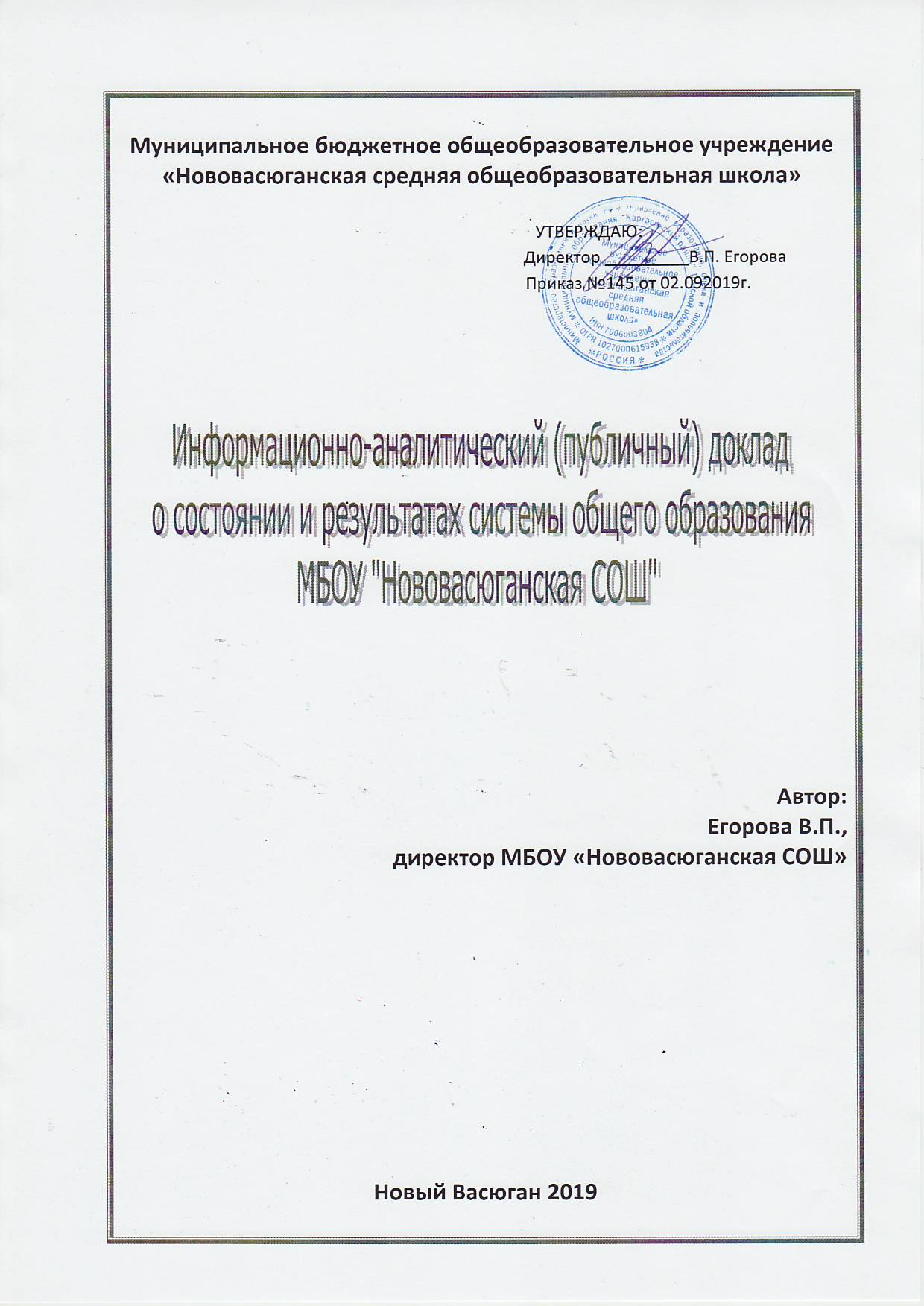 Содержание:1) Общая характеристика школы2) Особенности образовательного процесса3) Условия осуществления образовательного процесса4) Результаты деятельности школы, качество образования5) Социальная активность и внешние связи учреждения 6) Финансово экономическая деятельность7) Решения, принятые по итогам общественного обсуждения8)  Заключение. Перспективы и планы развития школы1.Общая характеристика школы.  Годом образования школы в Новом Васюгане  считается 1933 год. Это год основания посёлка. В 2018  году нашей школе исполняется 85 лет.  До 1995 года школа имела официальное название «Нововасюганская средняя школа». В августе 1995 года в соответствии с Законом Российской Федерации « Об образовании» (приказ № 65/а от 25 августа 1995 года) школа была переименована в муниципальное образовательное учреждение «Нововасюганская общеобразовательная средняя школа».27 декабря 2011 года школа получила новое наименование: Муниципальное бюджетное общеобразовательное учреждение «Нововасюганская средняя общеобразовательная школа», сокращённое название – МБОУ Нововасюганская СОШ.С мая  2016 г. сокращённое название школы  – МБОУ «Нововасюганская СОШ». В настоящий момент  МБОУ «Нововасюганская общеобразовательная средняя школа» осуществляет свою деятельность на основании следующих нормативных документов: 1) Устав муниципального образовательного учреждения «Нововасюганская общеобразовательная средняя школа». ( Принят общим собранием работников МБОУ «Нововасюганская СОШ»  22.03.2018 г. Утверждён УООиП  муниципального образования «Каргасокский район» 06.04.2018 г. Зарегистрирован межрайонной ИФНС России по Томской области 18.04.2018 г.).2)Лицензия (Серия 70Л01 № 0000846, рег.№ 1827. Выдана 27.07.2016г.).3)Свидетельство о государственной аккредитации (Серия 70А01 № 0000699, рег.№912. Выдано 20.09.2016 г.  Действительно до 27.05.2023 г.).  Нововасюганская общеобразовательная средняя школа – одна из самых отдалённых школ Каргасокского района. Труднодоступность осложняет учебную деятельность коллектива. Мы не имеем возможности часто выезжать в район, а тем более в область в связи с большой стоимостью проезда. Это является одной из причин того, что школа долгое время развивалась обособленно от района. Однако в последнее время  ситуация начала меняться в лучшую сторону. Сегодня мы имеем новые возможности для развития: выход в Интернет, факсимильная связь, установка современного оборудования для проведения ЕГЭ в режиме ТОМ, создание сайта  - вывели школу на новый качественный уровень. Сегодня мы развиваемся более открыто и энергично.Социальный паспорт школы (характеристика контингента обучающихся) На 1 сентября 2017 года  в школе обучалось 303 учащихся. Средняя наполняемость школы за последние 5 лет  -  292 учащихся. Необходимо отметить, что в летний период 2015 г. в связи с совершением правонарушений и преступлений  ряд подростков был поставлен на учет в КДН и ПДН дополнительно, поэтому на начало  2015-2016 учебного года значительно увеличилось число учащихся, находящихся на внутришкольном учете – 16 человек. Их количество снизилось на декабрь 2016 г. до 8 человек. На август 2017 г. осталось в количестве 8 человек. Увеличилось количество учащихся «группы риска» (18 человек). Это связано с тем, что в последние годы мы стараемся быть более внимательны ко всем проблемным подросткам, даже если они не стоят на учете в КДН, ПДН. Цели и задачи работы школы на 2017 – 2018 учебный год. Цели: 1. Создание    единого    образовательного    пространства    для    развития  инициативной и ответственной  личности ребенка в условиях сельской  школы.   2.Создание условий для эффективного развития школы, включающих повышение качества образования через индивидуализацию обучения, социализацию личности и сохранение здоровья детей.        Задачи:Обеспечить повышение качества образования через внедрение в учебно-воспитательный процесс эффективных образовательных и информационных технологий, инновационных образовательных программ и проектов.Обеспечить тесное сотрудничество школы, семьи и социума для духовно-нравственного становления подрастающего поколения, его жизненного самоопределения.Развивать систему дополнительного образования через реализацию программы внеурочной деятельности, организацию различных форм дистанционного образования.Организовать совместную деятельность педагогов и родителей по воспитанию физически, психически, нравственно здоровых, компетентных граждан России. Привлекать медико-профилактические учреждения для популяризации здорового образа жизни и укрепления здоровья детей.Структура управления.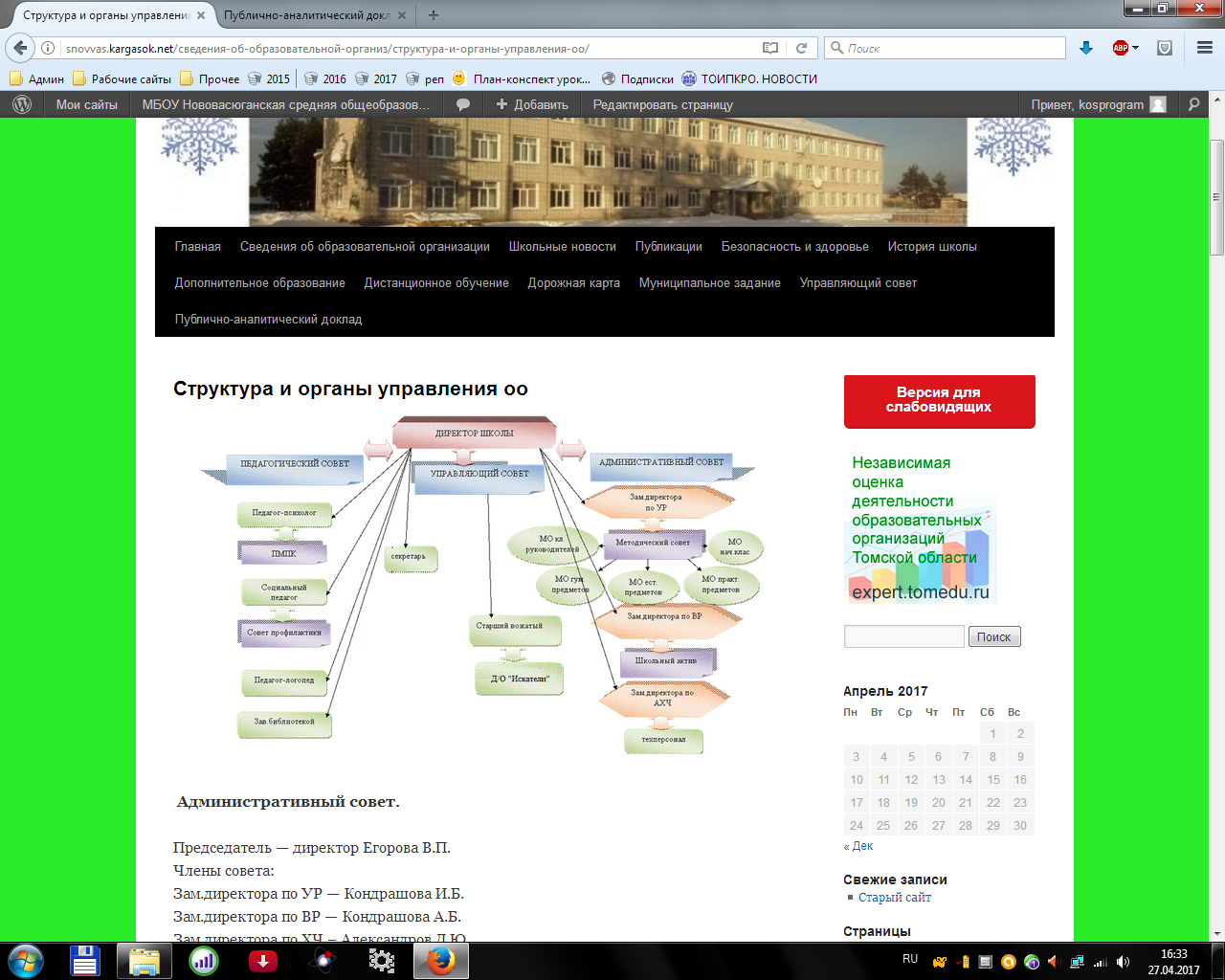 Административный совет.                   Председатель  - директор Егорова В.П.Члены совета:Зам.директора по УР  -  Кондрашова И.Б.Зам.директора по ВР  -  Кондрашова А.Б.Зам.директора по ХЧ – Александров Д.Ю.Социальный педагог – Буйневич А.В.Педагог-психолог – Вяткина О.И.Учитель-логопед – Бурякова Е.Б.Старший вожатый – Ефименкова Е.В.Основные направления  деятельности:Разработка и корректировка плана работы школыКоординация, планирование и контроль деятельности структурных подразделенийРазработка проектов управленческих решений   Административный совет школы –  коллегиальный орган. Это ключевая управленческая структура. Он разрабатывает тактику и стратегию развития школы. На основе решений Административного совета формируются приказы директора школы.  Заседания совета проводятся не реже одного раза в 2 недели. Методический  совет.Руководитель - зам.директора поУР  -  Кондрашова И.Б.Члены советы:Руководитель М/О гуманитарных предметов – Тарновская Н.А.Руководитель М/О предметов естественного цикла – Алибурда Н.Г.Руководитель М/О практических предметов – Буйневич А.В.Руководитель М/О начальных классов – Бурякова Е.Б.Зам.директора по ВР  -  Кондрашова А.Б.Заведующий библиотекой – Абрамова Л.А.     Основное направление  деятельности Методического совета – разработка и корректировка     плана методической работы школы.Совет профилактики.   Председатель – социальный педагог Буйневич А.В.   Члены совета:Кондрашова И.Б.– заместитель директора по УР;                Кондрашова А.Б. – заместитель директора по ВР;Ефименкова Е.В. – старший вожатый;Вяткина О.И. – педагог-психолог.   Цель деятельности Совета профилактики – оказание психологической помощи  учащимся «группы риска».Основные направления деятельности Совета профилактики:      - Организация педагогической помощи учащимся «группы риска»;      - Организация свободного времени проблемных детей; - Оказание содействия позитивному  отношению к «проблемному» ребенку  в социально-неблагополучной семье.   Заседания Совета профилактики проводятся не реже одного раза в четверть. На эти заседания приглашаются педагоги, родители и учащиеся.    Совет профилактики осуществляет регулярный контроль над успеваемостью и дисциплиной  учащихся «группы риска», оказывает реальную психологическую, педагогическую помощь детям и родителям из социально-неблагополучных семей.Школьный ПМПК.Школьный психолого-медико-педагогический консилиум  образован  в 2008 – 2009 учебном году.Состав ПМПК:Вяткина О.И., педагог-психолог, руководитель ПМПКБурякова Е.Б., учитель-логопедБуйневич А.В., социальный педагогКондрашова И.Б., зам. директора по УРК работе школьного ПМПК привлекается медсестра от участковой больницы.Основные направления деятельности ПМПК:Организация и проведение комплексного изучения личности «особого» ребенка с использованием диагностических методик психологического, педагогического, клинического обследования;Выявление уровня и особенностей развития     познавательной деятельности, памяти, внимания, работоспособности, эмоционально-личностной зрелости, уровня развития речи учащихся;Выявление резервных возможностей ребенка, разработка рекомендаций учителям и другим специалистам для обеспечения индивидуального подхода в процессе обучения и воспитания;Выбор дифференцированных педагогических условий, необходимых для коррекции недостатков развития и для организации коррекционно-развивающего процесса;Выбор оптимальных для развития ребёнка образовательных программ,  соответствующих его готовности к обучению в зависимости от состояния его здоровья, индивидуальных особенностей его развития, адаптивности к ближайшему окружению;Выработка коллективных обоснованных рекомендаций по основным направлениям коррекционно-развивающей работы;Обеспечение коррекционной направленности образовательного процесса; Консультативная помощь семье в вопросах коррекционно-развивающего воспитания и обучения;Социальная защита ребенка в случаях неблагоприятных условий жизни; Профилактика физических, интеллектуальных и психологических перегрузок, эмоциональных срывов, организация лечебно-оздоровительных мероприятий по охране и укреплению соматического и психоневрологического здоровья детей.Школьный ПМПК  оказывает существенную помощь  администрации школы по ведению коррекционной работы. Логопедическая служба.Руководитель  - учитель-логопед Бурякова Е.Б.Основные направления  деятельности: осуществление коррекционно-развивающей работы по устранению недочетов в устной и письменной речи учащихся;своевременное предупреждение и преодоление трудностей в освоении обучающимися общеобразовательных программ;   разъяснение специальных знаний по логопедии среди педагогов, родителей, школьников-логопатов.Формы государственного общественного управления и школьного самоуправления.Управляющий совет школы.Управляющий совет школы (УС) образован в 2008 – 2009 учебном году (до этого в школе существовал Совет школы).В состав УС входят родители, учащиеся, педагоги, представители общественности.Основными задачами УС являются:определение программы развития школы;повышение эффективности финансово-хозяйственной деятельности школы, стимулирования труда его работников;содействие созданию в школе  оптимальных условий и форм организации образовательного процесса;контроль за соблюдением здоровых и безопасных условий обучения, воспитания и труда в школе;участие в рассмотрении конфликтных ситуаций между участниками образовательного процесса в рамках своей компетенции.Деятельность членов УС основывается на принципах добровольности участия в его работе, коллегиальности принятия решений, гласности.Появление УС  в школе активизировало учебно-воспитательный процесс. Все члены УС принимают активное участие в жизни школы. Представители УС дежурят на общешкольных дискотеках, участвуют  в проведении  школьных ученических конференций, общешкольных родительских собраниях, контролируют питание школьников  в столовой, следят за соблюдением санитарно-гигиенических норм в школе.  Школьный актив Школьный актив  (ША) создан в 2009 – 2010 учебном году (до этого в школе действовал Совет старшеклассников). Участники ША  – учащиеся 5-11 классов.
Цель деятельности ША:   привлечение учащихся школы к сотрудничеству и сотворчеству с педагогическим коллективом в организации внеурочной воспитательной деятельности.Задачи  ША:развитие организационных способностей учащихсяразвитие аналитических способностей учащихсяразвитие коммуникативных способностей учащихсяразвитие информационных технологийформирование активной жизненной позициивоспитание уважительного отношения учащихся ко всем участникам образовательного процессаДетская организация «Искатели» Детская  организация « Искатели » образована в 2004 году.В ее состав входят учащиеся  1-4 классов.Руководитель – старший вожатый школы Ефименкова Е.В.Цель организации – выявление и развитие творческих способностей учащихся младшего школьного возраста.Задачи:        -создание условий для интеллектуального, нравственного и эмоционального самовыражения личности младшего школьника;       - воспитание здорового образа жизни;        - формирование дружного классного коллектива.Состав администрации школы и Управляющего совета на 2017– 2018 учебный год.

Администрация школы.Директор школы – Егорова В.П.Заместитель директора по учебной работе – Кондрашова И.Б.Заместитель директора по воспитательной  работе – Кондрашова А.Б.Заместитель директора по хозяйственной части – Александров Д.Ю.Заведующий библиотекой – Абрамова Л.А.Управляющий совет школы.От родителей:Данилова Т.А. (председатель УС)Сычева Л.В.Киулина Т.М.Клименко Т.С.От работников школы:Егорова В.П.Борисенко Н.В.Безгина Е.В.От учащихся:Баталыгина Ю. (11 класс)Кучеренко И. (10 класс)Лосева С.С. (9 класс)Педагогический  совет школы.  Собирается не реже одного раза в четверть. Осуществляет контроль над образовательным процессом. Принимает решения в рамках своих полномочий. Решения педагогического совета  являются обязательными для всех участников образовательного процесса.Общее собрание трудового коллектива  Занимается разработкой и принятием школьного устава, коллективного договора, положений о стимулирующих и компенсационных выплатах. Контролирует соблюдение прав и выполнение обязанностей работников школы. Его решения являются обязательными для всех работников школы. Наличие сайта.   В 2008 году в школе появился свой сайт: http://kar-nvasschool.edu.tomsk.ru   Адрес нашей электронной почты:                   e-male: nsav@kargasok.tomsknet.ru2. Особенности образовательного процесса.Характеристика образовательных программ по ступеням обучения.«Нововасюганская средняя общеобразовательная школа»  является общеобразовательным учреждением начального общего, основного общего, среднего общего образования. Образовательная программа школы представляет собой документ, который определяет содержание образования в школе и технологии его реализации. Структурно-образовательная программа представляет собой совокупность образовательных программ разного уровня обучения (начального общего, основного общего и среднего (полного) общего образования) и соответствующих им образовательных технологий, определяющих содержание образования и направленных на достижение прогнозируемого результата деятельности школы. Эти программы преемственны, то есть каждая последующая программа базируется на предыдущей. Цель образовательного процесса
Создание условий для получения школьниками качественного образования, позволяющего успешно жить в быстро меняющемся мире.Задачи образовательного процессаОбеспечить усвоение учащимися обязательного минимума содержания начального, основного, среднего (полного) общего образования на уровне требований государственного образовательного стандарта.Гарантировать преемственность образовательных программ всех уровней.Создать основу для адаптации учащихся к жизни в обществе, для осознанного выбора и последующего освоения профессиональных образовательных программ.Формировать позитивную мотивацию учащихся к учебной деятельности.Обеспечить социально-педагогическое отношения, сохраняющие физическое, психическое и социальное здоровье учащихся.Для нас ценно:

1. Выполнение образовательного государственного заказа 
2. Положительная динамика образовательных результатов
3. Комфортность обучения и работы всего коллектива школы
4. Удовлетворённость образовательными услугами учащимися и родителями
5. Рост статуса школы в селе и районе Средства реализации образовательной программы:

1. Усвоение учащимися базового содержания образовательных областей
2. Предоставление учащимся возможности выбора профиля обучения
3. Предоставление широкого спектра дополнительных образовательных программ и дополнительных образовательных услугНаправленность образовательной программы

1. Решение задач формирования общей культуры личности, адаптации личности к жизни в обществе
2. Воспитание гражданственности, толерантности, уважения к правам и свободам человека
3. Создание основы для осознанного выбора и последующего освоения профессиональных образовательных программ Образовательная программа школы разработана на основе нормативных документов:Федеральный Закон от 29.12. 2012 № 273-ФЗ «Об образовании в Российской Федерации» (ред. от 29.12.2017);СанПиН 2.4.2.2821-10 «Санитарно-эпидемологические требования к условиям и организации обучения в образовательных организациях» (Постановление Главного государственного санитарного врача РФ от 29.12.2010г. № 189 (Зарегистрировано в Минюсте РФ 3 марта 2011г. за № 19993) (ред. от 24.11.2015 г.);Федеральный государственный стандарт начального общего образования (Приказ МОиН № 373 от 06 октября 2009 (ред. 31.12.2015 г.);ФГОС основного общего образования, утвержденным приказом Министерства образования и науки Российской Федерации от 17.12.2010 г. № 1897 «Об утверждении федерального государственного стандарта основного общего образования» (зарегистрирован Минюстом России 01.02.2011г., регистрационный №19644) с изменениями, утвержденными приказом Министерства образования и науки Российской Федерации от 29.12.2014г. №1644, от 31.12.2015 № 1577); В соответствии с  ФЗ  «Об образовании в Российской Федерации» школа осуществляет образовательный процесс в соответствии с уровнями общеобразовательных программ трех ступеней образования:

I ступень - начальное общее образование, срок освоения 4 года;
II ступень - основное общее образование, срок освоения 5 лет;
III ступень - среднее  общее образование, срок освоения 2 года.Содержание подготовки учащихсяНа первой ступени обучения, педагогический коллектив начальной школы призван: сформировать у детей желание и умение учиться; гуманизировать отношения между учащимися, учителями и учащимися; помочь школьникам приобрести опыт общения и сотрудничества; смотивировать интерес к знаниям и самопознанию, сформировать первые навыки творчества на основе положительной мотивации на учение; прочной базовой общеобразовательной подготовки школьников на основе гуманитаризации образования. На второй ступени обучения, представляющей собой продолжение формирования познавательных интересов учащихся и их самообразовательных навыков, педагогический коллектив основной школы стремится:заложить фундамент общей образовательной подготоки школьников, необходимый для продолжения образования на третьей ступени и выбора ими своего направления профессиональной подготовки с учетом собственных способностей и возможностей; создать условия для самовыражения учащихся на учебных и внеучебных занятиях в школе.Образование на третьей ступени обучения, ориентированное на продолжение развития самообразовательных навыков и особенно навыков самоорганизации и самовоспитания, предопределило необходимость решения педагогическим коллективом полной, средней школы следующих задач: продолжить нравственное, физическое и духовное становление выпускников, полное раскрытие и развитие их способностей; сформировать психологическую и интеллектуальную готовность их к профессиональному и личностному самоопределению; обеспечить развитие теоретического мышления, высокий уровень         общекультурного развития.Учебный план школыУчебный план МБОУ «Нововасюганская СОШ» разработан на основе: Закона РФ «Об образовании» №273 ФЗ от 29 декабря 2012 г.;приказа Минобразования России от 09.03.2004г., №1312 «Об утверждении федерального базисного учебного плана и примерных планов для образовательных учреждений РФ, реализующих программы общего образования»;приказа Министерства образования и науки Российской Федерации  от 6 октября 2009 года № 373, зарегистрированный Минюстом России 22 декабря 2009 года № 15785 «Об утверждении и введении в действие федерального государственного образовательного стандарта начального общего образования»;письма Министерства образования и науки России от 19.11.2010 № 6842-03/30 «О введении третьего часа физической культуры в недельный объем учебной нагрузки обучающихся в общеобразовательных учреждениях»;письма Министерства образования и науки Российской Федерации от 09.02.2012г. № МД - 102/03 «О введении курса ОРКСЭ с 1 сентября 2012 года».В школьный компонент учебного плана 2015-2016 учебного года входят предметы:8 класс – География Томской области, Социализация личности9 класс – География Томской области, Социализация личности, ОБЖ, ЧерчениеВ 10, 11 классах дополнительное изучение предметов происходит в модулях:Гуманитарный модуль – литература, история, обществознание;Физико-математический – математика и физика. Элективные курсы.В 2017-2018 учебном году  учащимся 8 – 11 классов  предлагались следующие элективные курсы:Итого с 8 по 11 класс учащимся предлагается 18 часов предметов по выбору (на 8-9 классы – 8 ч., 10-11 классы – 10 ч.)Обеспечение учебного плана.Кадровое обеспечение учебного плана – 100%Методическое обеспечение – достаточное.Материально-техническое обеспечение – достаточное.Уровень реализуемых образовательных программВ школе используются учебные   программы, утверждённые Министерством образования РФ. Объём и время прохождения программ соответствует базовому стандарту. Программы школьного компонента разработаны учителями школы или используются программы, утвержденные Министерством образования РФ.Осуществляется согласованность программ, расширенное обучение   математике,  физике, обществознанию, истории, литературе.Заинтересованность учащихся в изучении спецкурсов, элективов выявлена по результатам опроса учащихся.Измерители реализации образовательной программы1. Контрольные работы
2. Проверка техники чтения
3. Результаты участия школьников в предметных олимпиадах4. Результаты регионального тестирования (мониторинга)5. Анализ школьного психолога
6. Государственная итоговая аттестация
7. Результаты поступления в другие учебные учрежденияОбразовательная программа школы принимается сроком на 5 лет. Школа оставляет за собой право корректировать отдельные её разделы по мере необходимости. Раздел «Особенности учебного плана» обновляется ежегодно.Особенность образовательной программы начальных классов:В 2011 году 1 классы приступили к реализации новой образовательной программы в связи с переходом на ФГОС. Была выбрана программа «Начальная школа  XXI века». Закуплен УМК. В 2015-2016 учебном  году 1, 2, 3, 4 классы  работали  по данной программе в рамках ФГОС. В 2016-2017 учебном году 1 классы начальной школы перешли на новый УМК – «Школы России», в связи с этим разработана новая образовательная программа для начальной школы. Срок её действия: с 2016 по 2020 г.Особенность образовательной программы основного общего образования:В 2015 году  5 классы приступили  к реализации новой образовательной программы в связи с переходом на ФГОС. Закуплены новые учебники и УМК для 5 класса по всем предметам. В соответствии с ФГОС разработана образовательная программа основной школы, составлен учебный план основной школы на 2015 – 2020 годы.Образовательные технологии и методы обученияКоллектив педагогов МБОУ «Нововасюганская СОШ»  наиболее активно использует следующие технологии и методы обучения в образовательном процессе:1) Здоровьесберегающие технологии2) Компьютерные технологии (медиа-уроки)3) Технологии проектов4) Технологии критического мышления5) Проблемное обучениеВ марте 2018г. на базе МКОУ «Средневасюганская СОШ» состоялся районный методический день Васюганского образовательного округа по теме: «Профессионализм учителя как важнейшее условие обеспечения качества образования». В мероприятии  приняло участие 7 педагогов школы.В марте 2018г. был проведен тематический  педсовет по теме: «Актуальные проблемы психолого-педагогического сопровождения несовершеннолетних в образовательной среде». В мае 2018г. в школе состоялась традиционная научно-практическая конференция, на которой учащиеся и педагоги представили свои проекты. Результаты конференции выглядят следующим образом:Проекты 1-5 классов:1 место – Паутов Егор (3 «б» класс). Тема: «Лего-конструирование – игра или серьезное занятие». Руководитель – Баталыгина Н.В.2 место – Курвякова Дарья, Дегтярёва Вера, Петроченко Максим (3 «а» класс). Тема: «Шариковая ручка и история её создания». Руководитель – Газизова З.А.3 место – Артемов Антон, Гумнова Эвелина, Кашилова Яна, Васильева Снежана (4 «а» класс). Тема: «Как вырастить кристаллы в домашних условиях?» Руководитель – Николаева Н.А.Проекты 6-10 классов:1 место – Паутова Светлана, Кучеренко Ирина (10 класс). Тема: «Вальс цветов». Руководитель – Савина И.С.2 место – Булаева Юлиана, Кочнева Виктория (10 класс). Тема: «Кислотность – одно из свойств организма». Руководитель – Бахаева Н.В.3 место – Быкова Елизавета, Сокольникова Анастасия, Пермяков Даниил (7 «а», 7 «б» класс). Тема: «Физические приборы своими руками». Руководитель – Петухова Н.М.Основные направления воспитательной деятельности.В соответствии с программой воспитания и социализации учащихся в МБОУ «Нововасюганская СОШ» в 2017-2018 учебном году осуществлялась целенаправленная работа по реализации задач конкретного этапа жизнедеятельности школы. Современной школе приходится заниматься многими вопросами, от которых зависит решение разнообразных проблем. Главным вопросом является построение целостного образовательного процесса, необходимой составной частью которого является – воспитание и социализация учащихся.В современном обществе важнейшими качествами личности становятся инициативность, способность творчески мыслить и находить нестандартные решения, умение выбирать профессиональный путь, готовность обучаться в течение всей жизни, т.е. быть конкурентоспособной личностью. Перед школой стоит задача социализации ребенка, которая заключается в возможности освоения им максимального количества социальных ролей.Воспитательная система школы основана на интеграции урочной и внеурочной деятельности, взаимодействии школы с культурными и общественными организациями и объединениями, единого социального заказа семьи, обучающихся, общества.Таким образом, целью воспитательной работы школы на протяжении уже нескольких лет является создание оптимально благоприятных условий организации учебно-воспитательного процесса для формирования социально активной, физически здоровой, толерантной, творческой и трудолюбивой личности, способной адаптироваться в условиях постоянно меняющегося мира.Перед педагогами школы в 2017-2018 учебном году стояли следующие задачи воспитательной работы:Формирование мировоззрения и системы базовых ценностей личности;Формирование социальных компетенций и гражданских установок;Воспитание гражданственности и любви к Отечеству, воспитание нравственной личности на основе общечеловеческих ценностей, краеведческой и поисковой работы;Взаимодействие с общественными организациями и объединениями, детскими общественными организациями;Формирование физической культуры обучающихся, ценностного отношения к здоровью, понимания школьниками ценности семьи и семейного воспитания, объединение всех участников образовательного процесса по пропаганде здорового образа жизни и профилактике заболеваний;Приобщение детей к общечеловеческим нормам морали, национальным устоям и традициям;Взаимодействие участников педагогического процесса - педагогов, родителей, общественности, самих учащихся.Исходя из целей и задач воспитательной работы, были определены приоритетные направления воспитательной деятельности школы:Духовно-нравственное воспитаниеГражданско-правовое и патриотическое воспитаниеФормирование здорового образа жизниФормирование грамотности в области ПДДРазвитие творческого потенциалаПрофориентационное воспитаниеЭколого-краеведческое воспитаниеСемейно-родовое воспитаниеВ соответствии с планом работы школы воспитательная  работа  в школе осуществляется  по месяцам.  В каждом месяце согласно плану воспитательной работы выделено  одно или несколько ключевых направлений, выбор которых зависит от календарных праздников и графика конкурсов, акций и фестивалей районного, областного и всероссийского уровней.Духовно-нравственное воспитание:Духовно-нравственное воспитание является одним из ключевых направлений формирования и развития личности ребенка. Мероприятия различной направленности всегда спланированы и организованы таким образом, чтобы даже через активную физическую деятельность учащиеся могли иметь возможность вынести представление о нравственности и духовной составляющей. В основном работа по формированию устойчивой духовно-нравственной позиции личности ведется классными руководителями через серии классных часов, посвященных нормам морали поведения в обществе. Педагогический коллектив школы стремится создать благоприятные условия для всестороннего развития личности каждого ученика, отводя определенную воспитательную роль учебно-познавательной деятельности. Так, в рамках уроков окружающего мира, ОДНКНР, ОБЖ, литературы, истории, обществознания и др. затрагивались такие понятия, как толерантность, сострадание и прочее. Большое внимание в рамках бесед и тематических уроков уделялось общественным проблемам, таким как интеграция инвалидов в обществе и образовании, людей, интеграция больных неизлечимыми и смертельными заболеваниями и др. Для достижения наилучшего эффекта были проведены комплексные мероприятия, такие как Декада Инвалидов, Месячник ЗОЖ, серии тематических уроков и бесед и пр. Однако большую часть в нравственно-духовном воспитании учащихся занимает воспитание уважения к традициям семьи, школы, малой Родины и всей страны в целом. Так, были качественно организованы и проведены все традиционные школьные мероприятия, проводились конкурсы и выставки, направленные на развитие семейных традиций и, конечно же, уделялось немалое внимание общегосударственным праздникам и памятным датам. Среди ключевых мероприятий можно выделить: традиционные «День знаний», «Осенний бал», «Турслёт», «Новый год», Встреча с выпускниками школы, празднование общероссийских праздников – День учителя, День старшего поколения, День народного единства, День Конституции, День защитника Отечества, День победы, День России и многие другие. Гражданско-правовое и патриотическое воспитание:Формирование всесторонне развитой, воспитанной, устойчивой к внешним раздражителям личности не обходится без воспитания в детях таких качеств, как терпение, выдержка, трудолюбие и др. Формирование таких качеств зачастую происходит в рамках гражданско-правового и патриотического воспитания. Это направление воспитания осуществляется через комплекс мероприятий различной направленности: историко-краеведческой, военно-спортивной, непосредственно правовой и культурной. Кроме того, большое внимание уделяется и информационной работе с учащимися – классные часы, тематические уроки, библиотечные и иные выставки. Так, в 2017-2018 учебном году были проведены такие мероприятия, как поздравление работников школы с Днем старшего поколения, уборка памятника воинам ВОВ и памятника репрессированным (октябрь и май), спортивные соревнования, посвященные Дню народного единства, выставка ко Дню Героев Отечества, неделя правовых знаний, уроки Мужества, смотр строя и песни, посвященный Дню защитника Отечества, мероприятия, приуроченные ко Дню космонавтики, Дню Победы, Дню России и др. Кроме того, в течение всего года действовали книжные и библиотечные выставки. Также гражданско-правовое и патриотическое воспитание осуществляется в рамках внеклассных мероприятий на уроках обществознания и ОБЖ. Отдельное внимание военно-спортивному и гражданско-патриотическому воспитанию уделяется в 10 классе. Юноши призывного возраста, окончившие 10 класс ежегодно проходят 5-ти дневные военные сборы, на которых изучают основы воинской службы. Формирование здорового образа жизни:Формирование ЗОЖ является приоритетным направлением для нашей школы. Для решения задачи оздоровления учащихся ведётся большая внеклассная работа: ведутся занятия дополнительного образования спортивной направленности (футбол, ОФП, шахматы, а также хореография), проводятся традиционные спортивные соревнования по баскетболу, стритболу, волейболу, футболу в зале и на улице, шахматам и шашкам, проходят школьные спортивные праздники, разрабатываются и презентуются проекты спортивной направленности и др. Кроме того, наши учащиеся принимают активное участие в муниципальных спортивных мероприятиях, а также посещают поселковые секции. Также, ежегодно, апрель является месячником ЗОЖ, в рамках которого проводятся информационные мероприятия, такие как беседы по классам, тематические уроки по ЗОЖ, классные часы и др., выставки и, конечно же, непосредственно спортивные соревнования. В целом проведенные мероприятия спортивно-оздоровительного направления воспитательной деятельности соответствовали возрасту учащихся, их психофизическим особенностям и интеллектуальному развитию, способствовали повышению уровня физического, психического и социального здоровья детей.Формирование грамотности в области ПДД:Чтобы напомнить ребятам о правильном поведении на дороге, с целью снижения травматизма во всех классах младшего и среднего и старшего звена систематически проводился ряд мероприятий, имеющий комплексный характер. Классные часы и инструктажи по БДД, тематические уроки с игровыми элементами, акции, встреча с сотрудниками ГИБДД и, конечно же, информирование через стенды и выставки – вот основные формы работы по профилактике дорожно-транспортного травматизма. В 2017-2018 учебном году был сделан огромный шаг в развитии детского движения ЮИД в нашей школе. Старшей вожатой Ефименковой Е.В. был сформирован первый отряд ЮИД, который уже в рамках летнего лагеря начал свою работу. Так, в первые дни июня, был проведен ряд мероприятий, направленных на воспитание у учеников школы ответственности за поведение на дорогах.  Развитие творческого потенциала:Реализация воспитательной работы в нашей школе также подразумевает создание условий для проявления творческого потенциала учащихся. Ежегодно учащиеся имеют возможность проявить себя и свои умения в организации мероприятий. Так, силами ребят было организовано не мало мероприятий, где ребята учились основам организации мероприятий и проявляли свои творческие способности. Среди них наиболее яркими являются - линейка ко Дню знаний, «Осенний бал»  для 1-4 и 5-11 классов, концерт на День Учителя, новогодние представления для младших школьников и школьников среднего и старшего звена, литературные гостиные, цикл мероприятий ко Дню Победы, Слет лучших учащихся и, конечно же, Последний звонок. Кроме того, в школе действует 9 творческих объединений музыкальной и хореографической направленности, которые являются постоянными участниками школьных, муниципальных, районных и областных мероприятий. На их счету немало призовых мест и побед.Профориентационное воспитание:Профессиональная подготовка начинается еще в школьные годы. Одной из приоритетных задач современного образования в условиях модернизации является подготовка школьника к осознанному профессиональному выбору. Реально школьник, особенно в подростковом возрасте, самостоятельно осуществить профессиональный выбор не может, поскольку он еще не готов в полной мере осознать все стороны своей будущей жизни. Он нуждается в поддержке со стороны взрослых, психолого-педагогическом сопровождении, совместной деятельности школы, семьи, социума. Большое внимание в воспитательной работе уделялось профориентационной работе с учащимися. Особенно остро вопрос стоял в старших классах, где многие ребята еще сомневались в своем выборе. Так, для того чтобы помочь ребятам и их родителям определиться с будущей профессией на протяжении всего года действовал целый цикл мероприятий – классные часы, выступления на родительских собраниях, выставки, оформление стенгазет, профориентационные игры, а также индивидуальные консультации с учащимися и родителями. Эколого-краеведческое воспитание:Одно из наиболее важных направлений воспитательной деятельности, эколого-краеведческое, осуществлялось через внеклассные мероприятия и занятия Экологического кружка. Кроме того в апреле стартовали Дни защиты от экологической опасности, в рамках которых было проведено немало интересных мероприятий, экологических уроков «Разделяй вместе с нами», экскурсий и выставок. Основная эколого-краеведческая деятельность сосредоточена на работе Мартыновой Т.И. и ее экологического кружка. Уже не первый год ребята под руководством учителя осуществляют реализацию проекта «Экологическая тропа». Радует, что работу, начатую уже много лет назад, продолжают самые юные экологи нашей школы – в 2017-2018 учебном году обновился состав экологического кружка. Кроме того, большое внимание вопросам экологии уделяется в рамках летнего оздоровительного лагеря. Группы ребят под руководством Бахаевой Н.В. и Станкевич Е.А. работают на пришкольном участке и облагораживают территорию школы. Также дважды в год все учащиеся школы становятся участниками экологического десанта по уборке территории школы, а также в октябре и мае принимают участие в уборке памятника воинам ВОВ и памятника репрессированным. Дополнительное образование и внеурочная деятельность:           В этом учебном году активно велась работа по дополнительному образованию и внеурочной деятельности учащихся. Общее число учащихся, посещающих кружки и секции и занятия по внеурочной деятельности, составляло более 210 учащихся. В 2017-2018 учебном году было представлено 26 программ внеурочной деятельности различной направленности. В дополнительном же образовании работало 10 кружков и секций. На базе действующих кружков и секций были сформированы ученические коллективы, которые вместе со своими руководителями принимали активное участие в различных мероприятиях школьного, сельского и районного уровней, что подтверждается большим количеством грамот и благодарностей. Организация деятельности ученического самоуправления:Работа ДО «Искатели» и «Современники» велась под руководством старшей вожатой и заместителя директора ВР. В целом, работу организаций можно считать хорошей - собрания проводились регулярно, важные решения принимались с участием представителей всех классов. Некоторые ребята стали активнее включаться в работу. В течение всего года было организовано немало мероприятий именно ребятами, но под контролем педагогов. В целом, в своей работе ученическое самоуправление в сравнении с работой в 2016-2017 ученом году приобретает большую самостоятельность. Ребята с энтузиазмом и большим удовольствием берутся за организацию даже самых сложных и масштабных мероприятий. Профилактическая работа:Работа с учащимися в этом направлении носила системный характер, проводились беседы с учащимися, вопросы их поведения регулярно обсуждались на оперативных совещаниях, что позволяло своевременно корректировать поведение учащихся в сложных ситуациях. Классные руководители работали в тесном контакте с учителями-предметниками, что дало возможность своевременно доносить информацию от классного руководителя и учителя-предметника родителям учащихся. В течение всего года работала система контроля за посещаемостью учащимися школы. Заместители директора систематически отслеживали опаздывающих учащихся и принимали меры воспитательного воздействия. Большая работа проводилась социальным педагогом совместно с органами полиции. Отдельно стоит сказать о Службе медиации, образованной в нашей школе в конце 2016-2017 учебного года. Благодаря совместной работе всех членов службы удалось сгладить и ликвидировать немало конфликтов. Кроме того, было проведено немало мероприятий воспитательного характера, носящих превентивный характер. Был проведен ряд профилактических советов и индивидуальных бесед. Во второй половине 2017-2018 учебного года регулярно осуществлялись рейды по выявлению случаев нарушения режима дня обучающихся. В мае 2018 года был создан новый превентивный орган – «Родительский патруль», однако его основная деятельность планируется в последующие годы.Организация работы с родителями:В течение учебного года профилактическим Советом школы проводились индивидуальные беседы с родителями, направленные на выяснение вопросов семейного воспитания, психологических взаимоотношений родителей с ребенком, успеваемости и посещаемости учащимися школы. Неоднократно посещались родительские классные собрания, где еще раз было уделено внимание вопросам поведения учащихся, требованиям к внешнему виду, правилам пропускного режима и др. Кроме того, родительская общественность привлекалась также и к участию в школьных мероприятиях, таких как линейка, посвященная Дню знаний, турпоход, последний звонок и др. В мае 2018 года был создан новый превентивный орган – «Родительский патруль», однако его основная деятельность планируется в последующие годы.Работа классных руководителей:Методическая работа с классными руководителями и общая координация воспитательного процесса осуществлялась через совещания и заседания МО классных руководителей. Не менее раза в четверть созывалось собрание классных руководителей для корректировки плана работы и устранения недостатков в той или иной деятельности. Основными вопросами были: организация дежурства в школе, утверждение планов проведения школьных мероприятий, внешний вид учащихся, рассмотрения различных справок по итогам ВШК и т.д. В сентябре классными руководителями были составлены анализы воспитательной деятельности по итогам работы за предыдущий год. Данные анализов позволили увидеть формы и приоритетные направления работы с классными коллективами. Самыми распространенными формами работы, у многих классных руководителей, стали беседы, классные часы и инструктажи, которые, как правило, готовились только классными руководителями. Большое внимание классными руководителями уделялось воспитанию учащихся, формированию сплоченного коллектива и развитию положительного эмоционального фона в классе, а также добросовестного отношения к учебе и труду. Родительские собрания организовывались и проводились классными руководителями регулярно и целесообразно в каждом классе. Участие в общешкольных мероприятиях остается равнозначно для каждого классного руководителя, а вот в районных, краевых мероприятиях участвуют не все классные руководители. Работа с неуспевающими включала в себя беседы, посещение семей, подготовка информации к заседаниям малых педсоветов. Учитывая контингент учащихся, основной проблемой школы является посещаемость занятий учащимися. Классные руководители систематически ведут строгий контроль за посещаемостью, а в случае пропусков беседуют с родителями и учащимися. Анализируя работу классных руководителей в плане посещаемости занятий учащимися, можно признать эту работу удовлетворительнойВнешний вид обучающихся:Отдельное внимание в 2017-2018 учебном году было уделено внешнему виду учащихся. С начала года в школе регулярно проводились рейды по проверке соблюдения Положения о внешнем виде обучающегося. Путем долгих и нелегких проверок нам удалось в максимальной степени добиться соблюдения учениками рекомендаций к внешнему виду ученика делового типа. Однако существует ряд недоработок и проблем, которые будут активно решаться в следующем году. В целом,  с выполнением цели и задач в соответствии с  планом воспитательной работы школа справилась. Конечно, еще многое требует пристального внимания и доработок.  ВЫВОД: Проанализировав всю воспитательную работу за 2017-2018 учебный год, следует отметить, что в школе проведена большая работа во всех направлениях деятельности. В отдельных областях было привнесено что-то совершенно новое и, главное, действенное.Задачи на новый учебный год: Совершенствовать уровень воспитанности учащихся всех возрастов;Активизировать работу по участию детей в конкурсах, фестивалях, смотрах разного уровня;Усилить роли семьи в воспитании детей и привлечение родителей к организации учебно-воспитательного процесса;  Усилить работу по воспитанию гражданственности, патриотизма, духовности; формированию у детей нравственной и правовой культур;Развивать систему ученического самоуправления;Расширить профориентационную деятельность в школе.Организация специализированной (коррекционной) помощи.Логопедическая работа в 2017-2018 учебном годуЦелью работы являлось оказание помощи учащимся начальных классов, имеющих  нарушения в развитии устной и письменной речи, в освоении ими коррекционно-развивающих программ, что обеспечивалось разноплановым систематическим воздействием, направленным на развитие речевых и неречевых процессов.Цели:Профилактика и коррекция  нарушений  развития устной и письменной речи обучающихся.Своевременное выявление и оказание помощи обучающимся, имеющим нарушения устной и письменной речи.Проводить коррекционную работу по предупреждению и преодолению нарушений устной и письменной речи у обучающихся, принятых на логопедические занятия.Развивать отдельные стороны психической деятельности.Подготовить и обеспечить материалом по коррекции дисграфии и дислексии учителей начальных классов.Осуществлять профилактическую работу;Реализовывать мероприятия, намеченные годовым планом;Задачи:Диагностика и анализ уровня развития речевой деятельности (устной и письменной речи) обучающихся. Разработка и реализация содержания коррекционной работы по предупреждению и преодолению нарушений устной и письменной речи у обучающихся, принятых на логопедические занятия. Разъяснение специальных знаний по логопедии среди педагогов.Устранение выявленных несложных нарушений речи путём проведения коррекционных занятий.Развитие речи у школьников с данными нарушениями.Обогащение словаря детей, формирование грамматического строя речи.Предоставление родителям и педагогам специальных знаний в области логопедии. 
                                  Приоритетные направления деятельности.Совершенствование коррекционно-воспитательной работы по наиболее важным направлениям; Структурированное и динамическое наблюдение за речевой деятельностью детей на занятиях и вне их; Систематизация учебно-методического материала.В   2017-2018 учебном году работа учителя-логопеда велась по следующим направлениям:1. Организационная работа1. Систематизирован иллюстративный и раздаточный материал для детей   для групповых занятий, а так же  для индивидуальных занятий по работе над слоговой структурой слова, по развитию фразовой речи.2. В начале учебного года составлен календарный план, график и циклограмма рабочего времени, оформлена   необходимая документация.3. Приобретены демонстрационные пособия и раздаточный материал. 2. Коррекционная работаПроводились коррекционные групповые и индивидуальные занятия логопеда согласно циклограмме рабочего времени.С целью взаимосвязи с другими специалистами ОУ осуществлялись следующие мероприятия:Диагностика различных сфер деятельности — в сроки обследования. 1 – 4 классы2. Анализ результатов обследования, составление индивидуальных программ развития — по результатам мониторинга.3. Знакомилась с содержанием работы учителей начальных классов (по русскому языку), психолога. 4. Была подготовлена необходимая документация к заседанию ПМПк совместно с другими специалистами ОУ.   В течение года проводились коррекционные фронтальные и индивидуальные занятия логопеда согласно циклограмме рабочего времени. Регулярно знакомилась с результатами диагностики, проведённой психологом школы. Логопедическая работа велась в постоянном контакте с учителями начальной школы.    Систематически обновлялась и изучалась специальная литература. Качественно повышена работа с индивидуальным раздаточным материалом. Пополнялась  копилка различных игр и презентаций для повышения уровня речевого развития с целью формирования положительного отношения к логопедическим занятиям и увеличения эффективности логопедической работы. Уделялось большое внимание использованию информационно-коммуникативных технологий на занятиях.      Регулярно готовила совместно с другими специалистами необходимую документацию к заседаниям школьного ПМПк и районной ПМПК, активно участвовала в работе школьного ПМПк.     Прошла обучение на курсах по обучающимся с ОВЗ .    Проанализировав коррекционно-логопедическую работу специалиста за прошедший учебный год, результаты диагностики детей, можно сделать вывод, что задачи, поставленные специалистом в начале учебного года, решены, намеченные цели достигнуты.    На 2018-2019 учебный год планируется улучшить формы взаимодействия учителя-логопеда и родителей детей с нарушением речи, разнообразить формы домашнего задания, с целью увеличить роль работы родителей и повысить результаты работы; проводить занятия, используя различные современные методы коррекционной логопедической работы.   В соответствии с образовательной программой и анализом логопедической работы за предыдущий учебный год, на основе результатов комплексного логопедического обследования контингента детей, определены цели и задачи работы на 2018-2019 учебный год.        Цель: организация комплексного логопедического сопровождения образовательного процесса на основе отслеживания развития всех компонентов речевой деятельности детей, посредством скоординированного взаимодействия всех систем образовательно-воспитательного процесса.        Задачи:- Организация работы по своевременному предупреждению возможных речевых нарушений у детей через проведение логопедической диагностики.- Организация работы по взаимодействию всех участников оздоровительно-образовательного коррекционно-развивающего процесса в комплексном решении задач по формированию речевых навыков у младших школьников.- Осуществление систематической работы с педагогами и родителями по проведению пропедевтической работы с младшими школьниками с нарушениями устной и письменной речи. Психолого-педагогическая  работа в 2017-2018 учебном годуЦель работы педагога-психолога: Психолого-педагогическое сопровождение учащихся в образовательно-воспитательном процессе школы;Сохранение психологического здоровья детей как основа для полноценного психического и психологического развития ребенка на всех этапах образования;Психолого-педагогическое сопровождение процесса развития и воспитания детей в образовательном пространстве школы;Создание благоприятных условий для оптимального психического и психологического развития ребенка и оказанию им специализированной помощи в преодолении  психологических трудностей.             Задачи:       1. Обеспечение качественного психологического сопровождения процесса обучения школьников:  осуществление диагностики готовности детей к обучению в школе и проведение психолого-педагогической коррекции тех детей, которые оказались не готовыми или отстают в обучении. Выявление и развитие способностей и одаренности ребенка, и на этой основе построение методик профильного обучения и личностно-ориентированной профориентации.       2. Научно-методическое и практическое обеспечение коррекционно-развивающей и реабилитационной работы: диагностика личностного развития, ценностных ориентаций и социального статуса учащихся, выявление недостатков и проблем социального развития ребенка; разработка и психологическое обеспечение коррекционно-развивающей и реабилитационной работы с учащимися.       3. Ориентация воспитательной работы на социально-психологическую профилактику негативных явлений в ученической среде, превентивное образование, профилактику девиантного  и рискованного поведения подростков:  профилактика алкоголизма, наркомании, бродяжничества, беспризорности, насилия и т.д.       4.  Осуществление социально-педагогической реабилитации учащихся, которые подверглись разным формам насилия, были втянуты в противоправные действия, наркоманию; которые по тем или иным причинам не посещают школу, находятся в трудной жизненной ситуации и т.д.Анализ профессиональной деятельности по направлениям.Работа психолога в образовательном учреждении строится в соответствии с «Положением о службе практической психологии в системе Министерства образования Российской Федерации» (Приказ № 636 от 22.10.99 МО РФ), а также запросами администрации школы, касающимися основных направлений деятельности психологической службы.В  2017 - 2018 учебном году  работа психолога включала в себя следующие направления деятельности:Работа с учащимися по всем направлениям:-  охрана жизни и здоровья детей,  профилактика правонарушений;- психолого – педагогическое  сопровождение учащихся «группы риска»;- психологическое сопровождение предпрофильной и профильной подготовки учащихся;-психологическое сопровождение при подготовке к ЕГЭ и ГИА.Работа с педагогическим коллективом-проведение индивидуальных консультаций;-просветительская работа.Работа с родителями.- индивидуальные и групповые  консультации (по запросу и результатам диагностик)- работа по психопросвещению (выступления на родительских собраниях).Организационно-методическая работа (планирование деятельности; анализ деятельности; анализ научной и практической литературы для подбора инструментария; разработки развивающих и коррекционных программ;     знакомство с методической литературой и новинками в области психологии и  педагогики,  подготовка бланков, наглядного материала, создание картотеки тестов.)1. Диагностическая работа.Диагностическая работа педагога-психолога направлена на отслеживание и выявление особенностей психологического развития ребенка, сформированности определенных психологических новообразований, соответствие уровню развития умений, знаний, навыков, личностных и межличностных образований возрастным ориентирам и требованиям общества. В ходе диагностической  работы я:- изучала обращения к психологу, поступающие от учителей, родителей, учащихся; - определяла проблемы, проводила выбор метода исследования;- проводила диагностическое обследование;-формулировала заключения об основных характеристиках изучавшихся компонентов психического развития или формирования личности школьника (постановка психологического диагноза и разработка рекомендаций).Одной из главных задач в диагностической работе является школьная психодиагностика. Психодиагностические данные необходимы для составления социально-психологического портрета школьника (описания его школьного статуса),  для определения путей и форм оказания помощи детям, испытывающим трудности в обучении, общении и психическом самочувствии, для выбора средств и форм психологического сопровождения школьников в соответствии с присущими им особенностями обучения и общения. Общая цель психодиагностики – мониторинг процесса обучения и уровня актуального развития учащегося и специфики этого развития, предоставление информации классным руководителям, педагогам-предметникам, администрации школ для содействия созданию благоприятных социально-педагогических и психологических условий в учебной работе и организации воспитательной деятельности, преодолению кризисных периодов  в процессе обучения в школе.При проведении диагностических процедур я использую типовые психологические методики, адаптированные к условиям МБОУ «Нововасюганская СОШ».1.1    Психолого-педагогическое сопровождение процесса адаптации обучающихся в переходные периоды-         Диагностика  адаптации к школе первоклассников. (1четверть).  -         Диагностика учащихся 5-х классов (адаптация к новым условиям обучения). (1- 2 четверть). Результат адаптационного периода в 2017-2018уч. году.Полученные данные по всем изученным критериям помогли сделать следующий вывод об адаптации учащихся 5-х  классов:Высокий уровень адаптации – 9 человек (33 %)Средний уровень адаптации – 15 человек (56 %)Низкий уровень адаптации – 3 человека (11 %)Дезадаптация - 0 человекТак же в ходе анкетирования  5-х классов было выявлено, что учащиеся испытывают определенные трудности в учебе при переходе в среднее звено, а именно трудности в освоении нового материала на уроке,  в самоорганизации на уроке, трудности  в привыкании к новому составу учителей.  Для выявления особенностей адаптации первоклассников к школе была проведена диагностика по следующим методикам:1. Особенности адаптации к школе (Л.М.Ковалева, Н.Н.Тарасенко)2. Анкета по оценке уровня школьной мотивации (Н.Г.Лусканова)3. Анкета для родителей первоклассников.Анализ результатов адаптации учащихся первых классов (кл.руководители)Причины дезадаптации:Гиперкинетический синдром, чрезмерная расторможенность   -  63 % (19 чел.)Инертность нервной системы                                                          - 60 % (18 чел.) Недостаточная произвольность психических функций                 - 63 % (19 чел.)Инфантилизм                                                                                      - 57 % (17 чел.)Астенический синдром                                                                      - 30 % (9 чел.)Низкая мотивация   учебной деятельности                                    -50 % (15 чел.)Нарушения интеллектуальной деятельности                                 - 67 % (20 чел.)Неготовность к школе                                                                        - 67 % (20 чел.)Невротические симптомы                                                                 - 10 % (3 чел.)Леворукость                                                                                        -7 % (2 чел.)Родительское отношение                                                                 -17 % (5 чел.)Анализ результатов по выявлению уровня школьной мотивации учащихся.Анализ результатов родительских анкетПричины дезадаптации:Низкий уровень самостоятельности при выполнении домашнего задания, потребность в помощи со стороны родителей - 45% (13 чел.)Трудности в межличностных отношениях с одноклассниками – 52% (15 чел.)Низкий уровень познавательной активности, самоконтроля – 69% (20 чел.)Ребенок не справляется с учебной нагрузкой – 38% (11 чел.)На основании всех полученных данных были выявлены проблемы адаптации учащихся 1-х, 5-го классов:-отсутствие саморегуляции поведения и внимания;-перемена условий нахождения, появление новой социальной общности - «школа»;-отсутствие волевых усилий для выполнения поставленных задач;-низкая мотивация учебной деятельности;- проявления гиперактивности у учащихся.1.2    Школьная прикладная психодиагностика.- Определение выбора профессиональной сферы учащихся 9-11-х классов.- (диагностика неуспеваемости и недисциплинированности  учащихся 1- 4 классов, по запросу классных руководителей и родителей,  в течение года).-  Диагностика уровня тревожности учащихся 9, 11 классов при подготовке к ЕГЭ и ГИА, определение готовности учащихся к сдаче экзаменов по результатам анкетирования учащихся.1.3   Психолого-педагогическое сопровождение учащихся «группы риска».В течение года проводится диагностика познавательной и личностной сферы подростков, поставленных на внутришкольный учет.Согласно плану и экстренно (по запросам) проводились индивидуальные консультации для обучающихся указанной группы и их родителей.По запросам (как со стороны кл. руководителей, так и администрации проводились классные часы по нормализации психологического климата в проблемных классах).2. Коррекционная и развивающая работа.Данная работа направлена на создание социально-педагогических условий для развития личности каждого ученика. Коррекционная работа осуществляется на основании результатов углубленной психодиагностики по запросу родителей, педагогов, учащихся. В  работе педагога-психолога проведение коррекционно-развивающих занятий является основным видом деятельности, на которую отводиться не менее половины «практических часов».При проведении коррекционно-развивающей работы предпочтение  отдается индивидуальным и подгрупповым формам проведения занятий. Выбор методического пособия, по которому будет составлена программа коррекционно-развивающих занятий, зависит от итогов психодиагностического обследования.В  работе с учениками  использовались различные коррекционно-развивающие программы, программы профилактики и сопровождения.По итогам реализации программ проведены мониторинги, составлены аналитические справки,  данные доведены до педагогического коллектива, родителей. Разработаны рекомендации, проведены необходимые консультации.2.1. Консультативная работа с детьми, родителями, педагогами.Консультативно-просветительская работа   направлена на разъяснение взрослым и детям  психологических знаний, а также помощь в разрешении проблемных ситуаций. Психологическое консультирование проводилось мною как групповое, так и индивидуальное, в основном по запросам:- педагогов с целью выработки единых подходов к воспитанию и обучению (нежелание и неумение учиться у некоторых детей, общение со сверстниками, формирование детского коллектива, составление программ для детей с ОВЗ, проблемы личного характера и т.д.)- родителей по поводу отсутствия интересов у ребенка к обучению, агрессивности, конфликтов в классе с одноклассниками и педагогами, эмоциональной несдержанности, способов коррекции познавательных процессов в домашних условиях и др. - учащихся по вопросам взаимоотношений со сверстниками и взрослыми, профессионального и личностного самоопределения, психологической подготовки при сдаче ОГЭ и ЕГЭ, взаимоотношений с родителями и др. В 2017-2018 учебном году количество консультаций возросло, что указывает на эффективность проводимой работы. Можно отметить, что количество родителей, обращающихся за консультацией тоже возросло. Это объясняется заинтересованностью родителей в вопросах воспитания детей.Для работы с учащимися, родителями и педагогами есть подборка материалов по разным вопросам. 2.3. Психологическое просвещение и профилактикаДанная  работа направлена на создание благоприятного психологического климата в учреждении, способствует улучшению форм общения педагогов с детьми; психологическое просвещение родителей и педагогов по вопросам, касающимся возрастной психологии, семейного воспитания.Большое место в своей работе я отвожу профилактической и просветительской работе с учащимися, их родителями и педагогическим коллективом. Чаще всего эта работа носит групповой характер. Профилактические и просветительские мероприятия с учащимися организуются на классных часах, с родителями на классных и школьных собраниях, с педагогами на педсоветах и МО. В работе со всеми субъектами образовательного процесса использовала разнообразные формы: лекции, беседы, семинары, психологические игры, тренинги и т.д. На мой взгляд, важна не сама форма, а ее содержание. Важно, чтобы содержание всех форм работы имело практический результат: обсуждались конкретные проблемы школы, данного контингента учащихся, то есть наглядно показывало, что психологические знания имеют непосредственное отношение к решению конкретных проблем обучения и воспитания школьников. Организационно-методическая работаМетодическая работа осуществлялась по следующим направлениям:Обработка и анализ результатов диагностики, подготовка рекомендаций для учащихся, педагогов и родителейАнализ литературы по проблемам развития и воспитания детейОформление документации педагога-психологаПосещение библиотеки в целях самообразованияКроме того, методическая работа состояла: - в разработке методов диагностики и психопрофилактики, в работе по созданию новых и адаптации старых методов обучения и воспитания, в участии в организации предметно-развивающей среды;- участие  в работе Совета профилактики;- в подготовке учебных пособий для индивидуальных и групповых занятий. Повышение квалификации Как психолог приняла  участие:1) во Всероссийском конкурсе профессионального мастерства педагогических работников, приуроченный к 130-летию рождения А.С.Макаренко (благодарность)2) в школьной научно-практической конференции (руководитель проекта «Интернет: плюсы и минусы в жизни современного общества»)3) во Всероссийском конкурсе «История педагогической профессии» (диплом, 1 место). Перспективы  работы на 2018 - 2019  учебный год На 2018 - 2019 учебный год следует усовершенствовать коррекционно-развивающее направление работы:Дополнить тематику выступлений на родительских собраниях.Доработать программу индивидуальной работы с учащимися «группы риска».Пополнить картотеку коррекционного раздаточного материала.Работа школьного ПМПК.Цель: Создание целостной системы сопровождения, обеспечивающей оптимальные условия для обучения детей с ограниченными возможностями здоровья в соответствии с их возрастными и индивидуальными особенностями, уровнем актуального развития, состоянием физического и психического здоровья.Задачи: - Осуществление психолого-педагогической диагностики для раннего выявления различного рода проблем у детей, определения причин их возникновения и поиска наиболее эффективных способов профилактики и преодоления;- Выявление резервных возможностей ребенка, разработка рекомендаций учителям и другим специалистам для обеспечения индивидуального подхода в процессе обучения и воспитания;- Выбор оптимальных для развития ребёнка образовательных программ,  соответствующих его готовности к обучению в зависимости от состояния его здоровья, индивидуальных особенностей его развития, адаптивности к ближайшему окружению;- Оценка  динамики в развитии ребенка;- Обеспечение преемственности в процессе обучения и сопровождения ребенка;-Реализация индивидуальных образовательных маршрутов сопровождения, направленных на профилактику проблем в учебной, социальной и эмоционально-волевой сферах, сохранение здоровья учащихся;- Осуществление информационной поддержки учащихся, учителей и родителей по проблемам в учебной, социальной и эмоционально-волевой сферах;- Подготовка и ведение документации, отражающей актуальное развитие ребенка, динамику его состояния, уровень школьной успешности.Состав ПМПК:            - Вяткина Ольга Ивановна – педагог-психолог, председательПМПК            - Кондрашова Ирина Борисовна -  зам. директора по УВР              - Александрова Любовь Сергеевна – учитель нач. классов, руководитель МО       учителей начальных классов, секретарь ПМПК            - Бурякова Елена Борисовна – учитель нач. классов, логопед            - Буйневич Алла Владимировна – учитель, социальный педагогВ обязанности членов ПМПК входит:           - проведение индивидуального обследования ребенка специалистами и выработка заключения и рекомендаций в своей области;           - участие в заседании по приглашению председателя ПМПК;           - контроль за выполнением рекомендаций в своей области путем повторного обследования.В обязанности председателя ПМПК входит:           - организация заседаний;           - ведение необходимой документации;           - связь с членами ПМПК;           - доведение решений и рекомендаций до непосредственных исполнителей и родителей (законных представителей) в доступной для их понимания форме.Работа ПМПК проходит по следующим направлениям:- диагностическое;- консультативное;- психолого-медико-педагогическое сопровождение;- просветительское;- экспертное;- организационно-методическое.      В рамках реализации данных направлений специалисты ПМПК в ходе заседаний  осуществляли процедуру индивидуального комплексного психолого-медико-педагогического обследования детей от 7 до 18 лет. Всего в течение 2017 -2018 гг. было проведено 5 заседаний ПМПК. Решением педагогического коллектива на обследование ТРПМПК было предложено 19 человек. Родители 3 учащихся отказались от комиссии. Количество детей, прошедших обследование в ПМПК в 2017-2018 гг составило 34 человека, 20 из которых повторно.  По результатам обследования всем учащимся  было дано заключение на дальнейшее обследование ТРПМПК.В феврале месяце 34 ученика были обследован специалистами районной  ТПМПК .   13 учащимся, показанным впервые, дано заключение на обучение по АООП для детей с ОВЗ, вариант 7.1., один ученик 1 класса определен на обучение по АООП для детей с УО, 8.1 и рекомендован на повторное обучение в 1 классе.  Один учащийся переведен с АООП для детей с УО, 8.1 на АООП для детей с ОВЗ, вариант 7.1 и остальным учащимся диагноз подтвержден (продолжение обучения по АООП для детей с ОВЗ, вариант 7.1).  Работа  по подготовке документов и работа школьного ПМПК специалистами ТПМПК оценена на «хорошо».     В течение всего года психологом проводились групповые и индивидуальные занятия психологического развития с учащимися с ЗПР, занятия по развитию психомоторики и сенсорных процессов с учащимися с умственной отсталостью. Логопедом проводятся индивидуальные и групповые занятия с нуждающимися в логопедической помощи. Учащиеся из асоциальных семей, групп риска находятся под наблюдением социального педагога, который периодически посещает семьи таких детей, привлекает их к работе в трудовом лагере, посещению летне-оздоровительной площадки.  Заместитель директора по УР и руководитель МО начальных классов контролируют работу учителей с учащимися с ОВЗ.На конец учебного года по результатам работы школьного ПМПК были выявлены проблемы и трудности в организации специального образования детей ОВЗ, это:- Недостаток методических рекомендаций по составлению программ - Отсутствие обмена опытом по обучению и воспитанию детей с ОВЗ.     В  работе коррекционного направления существуют  такие  проблемы как: отсутствие заинтересованности и участия родителей, в основном это неблагополучные семьи; нет должного медицинского сопровождения в связи с удаленностью врача-специалиста. Следует обратить внимание на составление индивидуальных программ сопровождения на учащихся с трудностями в развитии и обучающихся по специальным (коррекционным) программам 7.1, 8.1, 8.2.Исходя из обозначенных проблем, политика ПМПК в отношении детей с ограниченными возможностями здоровья должна быть, ориентирована на выполнение следующих основных задач:1. Создание системы раннего выявления и коррекции недостатков в развитии детей младшего школьного возраста;2. Обучение детей с ОВЗ по соответствующим образовательным программам и с получением специальной (коррекционной) помощи; в т.ч. и обучение детей-инвалидов по программам, соответствующим их уровню развития и возможностям. Первостепенными задачами для специалистов ПМПК должны стать:Совершенствование процедуры комплексного психолого-педагогического и медико-социального обследования детей в условиях ПМПК.Систематизация и совершенствование применения диагностических методик специалистами ПМПК в условиях обследования.Формирование толерантного отношения у педагогов, родителей к детям с ограниченными возможностями здоровья.Формирование активной позиции родителей детей, прошедших обследование на ПМПК, в помощи своему ребенку, повышение ответственности за происходящее с ним.Структура психологической службы должна совершенствоваться в соответствии с направленностью образовательных учреждений и функционировать как целостная система.3. Условия осуществления образовательного процесса.Образовательный процесс школы осуществляется в  кирпичном трехэтажном  типовом здании, введенном в эксплуатацию в 1989 году.Фактическая наполняемость на начало 2017-2018 учебного года – 303 учащихся.  Общая площадь учебно-лабораторных помещений составляет 2301,26 кв.м.В школе имеется 2 кабинета математики, 1 кабинет информатики, 1 кабинет физики, 1 кабинет химии и биологии, 1 кабинет географии, 1 кабинет истории и обществознания , 3 кабинета русского языка и литературы, 1 учебная  мастерская  (для занятий по технологии мальчиков), 1 кабинет технологии девочек, 1 кабинет английского языка, 8 кабинетов начальных классов.Средняя площадь кабинетов составляет 62,8 кв.м. В среднем на одного учащегося по школе приходится 4,7 кв.м. учебной площади, что соответствует нормативам САНПИНов.В школе также имеется просторный актовый зал общей площадью 151,74 кв.м., большой спортзал – 381 кв.м., столовая – 214,6 кв.м.В 2009 году благодаря спонсорской помощи ООО «Газпром трансгаз Томск» школьная столовая была оснащена современным оборудованием. В 2013 году за счёт средств по модернизации образования школа приобрела дополнительное оборудование в столовую: мармит, пароконвектомат, прилавок для столовых приборов.      На начало  2017 – 2018  учебного года бесплатное питание в школе получали 139 человек из малообеспеченных семей и 42 учащихся с ОВЗ.Питание в школьной столовой отличается разнообразием. Ежегодно при  содействии УООиП  в школе проводится витаминизация питания.      Все последние годы, включая 2017 – 2018 учебный год,  школа работает в одну смену. В соответствии с учебным планом школы 1 – 8 классы учатся в рамках 5-дневной учебной недели, а 9-11 классы – по 6-дневной учебной неделе. Перемены между занятиями составляют 10, 15, 20 и 25 минут. На первой большой перемене (после 2 урока) в школьной столовой питаются учащиеся 1-7 классов, на  второй большой перемене (после 3 урока) – учащиеся 8-11 классов. После 5 урока все учащиеся имеют возможность получать дополнительное альтернативное (платное) питание, правда, используют эту возможность в основном старшеклассники. Второе (бесплатное) питание  также получают учащиеся с ОВЗ.Школа работает в  режиме полного дня. В свободное  от уроков время учащиеся посещают элективные курсы, кружки и спортивные секции.              В 2009-2010 году при содействии районной администрации в школе проведён капитальный ремонт электропроводки, в результате которого  все старые лампы заменены на современные светильники, соответствующие санитарным нормам. Теперь мы имеем в нашей школе  хорошее, качественное освещение.      В августе и сентябре 2012 года произведён капитальный ремонт по замене оконных блоков на пластиковые во всех помещениях школы.       В летний период 2013 года проведён текущий ремонт 1 этажа школы: в гардеробе, актовом зале, спортзале. Произведён монтаж новой системы автоматической пожарной сигнализации. В  2013 году установлено видеонаблюдение на 1, 2,3  этажах школы, в 2014 году – наружное видеонаблюдение.В летний период 2014 года были проведены работы по текущему ремонту кровли, фасада, цоколя и отмостков. В летний период 2015 года проведен частичный ремонт водопровода в школьной столовой, установлены новые баскетбольные щиты в спортивном зале школы.В летний период 2016 года проведен частичный ремонт системы отопления в актовом и тренажерном залах, а также замена всех ламп на энергосберегающие в спортивном зале школы.В летний период 2017 года проведен дополнительный ремонт системы отопления в актовом зале, частичный ремонт системы водоснабжения, облицовка (утепление) оконных откосов в помещениях актового и спортивного зала.В летний период 2018 г. проведён частичный ремонт ограждений кровли.Ежегодно, в летний период,  проводится текущий ремонт: побелка и покраска всех помещений школы.Материально-техническое обеспечение.В школе имеется обширная библиотека. Объем библиотечного фонда на конец  2017 -2018 учебного года составляет 16365 книг. Из них  учебная литература (учебники) – 6800 изданий, методическая– 3258, художественная -6307. Все учащиеся школы обеспечены учебниками. Библиотечный учебный фонд регулярно обновляется.  В школе имеется компьютерный класс, в котором установлено 13 компьютеров, имеется доступ в Интернет. Все кабинеты оснащены необходимым учебным оборудованием. В 2009 году  по нацпроекту школой приобретен кабинет географии.На  конец 2017-2018 учебного года в школе имелось 18 компьютеров, 54 ноутбука, 24 мультимедийных проектора, 10 интерактивных досок, цифровая видеокамера, цифровой фотоаппарат, 17 принтеров, 5 МФУ, 6 сканеров.В ряде кабинетов имеется теле-видео-аппаратура. Спортзал также оснащен всем необходимым спортивным инвентарем, есть тренажёрный зал. Для проведения общешкольных мероприятий используется актовый зал, эстетично оформленный и оснащенный современной аппаратурой.Для осуществления образовательной деятельности в школе имеется музыкальное оборудование: 3 музыкальных центра, микрофоны, микшер, усилители, светомузыка, синтезатор.Медицинское обслуживание.В штатном расписании школы  отсутствует медицинский работник. К медицинскому обслуживанию в школе привлекается медицинская сестра, которая работает  под контролем ЦРБ и Нововасюганской амбулатории. Совместно с медицинской сестрой администрация школы осуществляет контроль над качеством питания в школьной столовой, а также над соблюдением санитарно-гигиенических норм в школе.      Ежегодно при участии районных специалистов в школе проводится медицинский осмотр учащихся.     Школа предоставляет больнице медицинский кабинет на 1 этаже.Организация летней занятости.Летний лагерь дневного пребывания  в 2018 г. работал с 28.05.18 г  по 21.06.18 г, посещали его 50 детей: учащиеся  с 1 по 4 класс.Основной задачей летнего лагеря являлось обеспечение полноценного отдыха детей по окончании учебного года. Детский коллектив подобрался  разновозрастный, поэтому при составлении плана мероприятий учитывались различия психического и физического развития с акцентом на формирование поведенческих привычек детей, на здоровый образ жизни. Основной задачей летней площадки являлось, прежде всего, укрепление здоровья, воспитание морально-волевых качеств и чувства коллективизма.   Организация пришкольных лагерей - одна из интереснейших и важнейших форм работы с обучающимися во время каникул.  Основная миссия лагеря дневного пребывания - организация свободного времени детей, отдыха, их здоровья в летний период.    Основные формы реализации задач пришкольного оздоровительного лагеря: экскурсии, путешествия, соревнования, дискуссии, конкурсы, викторины, беседы, игры. Именно такой летний лагерь, летняя оздоровительная площадка, функционирует каждый июнь в МБОУ « Нововасюганская СОШ».     С 1 июня 2018 г. в течение 10 дней на базе школы работал также лагерь труда и отдыха для учащихся 6,7,8 классов. Ребята занимались благоустройством пришкольной территории, а также отдыхали и участвовали в мероприятиях лагеря дневного пребывания.Обеспечение безопасности жизнедеятельности учащихся.Школа оснащена современной автоматической пожарной сигнализацией, планами эвакуации, первичными средствами пожаротушения. Два раза в  учебном году проводится учебная пожарная тревога (осенью и весной).       Ежегодно в начале  и в конце учебного года  в классах проводятся классные часы по БДД  с приглашением  инспектора ГИБДД. В начальных классах  такие мероприятия проходят  ярко, интересно, с  проведением конкурсов и выставок рисунков.      В течение 2017 – 2018 учебного  года в школе проводились мероприятия по  безопасности дорожного движения по утверждённому плану.    Ответственным за профилактику БДД в школе является заместитель директора по воспитательной работе Кондрашова А.Б.Профилактическая работа   В современных условиях правовое воспитание необходимо для того, чтобы пропагандировать безопасный и здоровый образ жизни среди подростковой среды. Семья и школа являются инструментами первоначальной социализации личности. Они учат уважать чужое достоинство и отстаивать собственное. В связи с этим школой решаются следующие задачи:- воспитание у учащихся нравственных качеств личности посредством развития индивидуальных интересов и способностей.- формирование у учащихся потребности в здоровом образе жизни путём противостояния вредным привычкам.   С целью предупреждения правонарушений, безнадзорности, девиантного поведения обучающихся, правового просвещения участников образовательного процесса за 2017-2018 учебный год была проведена следующая система мероприятий:- в начале учебного года обновляется  банк данных социального паспорта школы и классов через совместную деятельность социального педагога с классными руководителями. Данная информация помогает в организации профилактической работы с детьми, в создании благоприятной среды в школе.- определены причины отклонений, а также индивидуально-психологические особенности таких детей;- основное внимание уделяется  работе с подростками, состоящими на учёте ВШУ, КДН, ПДН. Классными руководителями велся ежедневный учёт посещаемости и успеваемости  детей.  В случае отсутствия ученика проводилась работа по выявлению причин отсутствия в школе;- школьным педагогом-психологом проводилась диагностика, с целью разработки рекомендаций для педагогов и родителей с учётом индивидуальных особенностей учащихся;- проводились совместные беседы с учащимися и их родителями,  направленными на усиление контроля со стороны родителей за детьми;- велась работа с заинтересованными организациями, совместно с комиссией по делам несовершеннолетних района, социально-реабилитационным центром района;- было организовано трудоустройство учащихся, состоящих на различных видах учёта в летний период;- проводились совместные малые педагогические советы, заседания Управляющего совета, выступали учителя на родительских собраниях;- учителя-предметники выступали на родительских собраниях; В связи с социальной значимостью вопроса профилактики и борьбы со СПИДом и инфекционными заболеваниями были проведены беседы по данной тематике, социально-психологическое анкетирование детей. Проведение таких бесед позволяет повысить уровень знаний по проблеме ВИЧ/СПИД, пробудить у ребят чувство ответственности за своё поведение и чувство толерантности к людям с таким заболеванием.- проводились классные часы по профилактике вредных привычек, употребления ПАВ.   Значительную работу в изучении индивидуально-психологических особенностей личности ребёнка проводят классные руководители. Используют различные формы и методы индивидуальной профилактической работы с учащимися: - индивидуальные и коллективные профилактические беседы с подростками;- вовлечение подростков в общественно-значимую деятельность через реализацию воспитательно-образовательных программ и проектов;- вовлечение учащихся в систему объединений дополнительного образования с целью организации занятости в свободное время.   В рамках сотрудничества с родителями по вопросам профилактики проводились классные и общешкольные родительские собрания.   Уделялось внимание детям, находящимся под опекой, оказывалась педагогическая и психологическая помощь детям и опекунам.   В школе действует Совет профилактики, который является одним из звеньев системы  комплексной работы по выполнению Закона РФ « О системе работы по профилактике правонарушений и безнадзорности среди несовершеннолетних». На внутришкольном профилактическом учёте состоят дети, склонные к совершению правонарушений, уклоняющиеся от учёбы, дети неблагополучных семей. В основном это дети семей с низким материальным достатком,  дети родителей, часто употребляющие алкоголь, ведущих аморальный образ жизни,  дети, за которыми осуществляется недостаточный контроль со стороны родителей за времяпровождением своих детей,  дети, в чьих семьях отсутствует взаимопонимание.       На начало 2017-2018 учебного года на учёте в КДН, ПДН состояло 6 учеников МБОУ «Нововасюганская СОШ».    На конец учебного года по ходатайству администрации школы было снято с учёта 2 ученика.   В школе разработан план профилактики противоправного поведения учащихся, который включает в себя различные формы профилактической работы: беседы с использованием видеороликов, презентации, социально-психологическое анкетирование, педагогический контроль. Составлены индивидуальные планы профилактической работы с данными детьми.   Анализируя работу можно выявить ряд проблем, которые возникают в процессе работы:- проблемы, связанные с неадекватным и девиантным поведением детей и подростков в социальной среде;- проблемы детей, которые не находят себе места в нормальном социуме;- проблемы тяжёлого материального положения родителей, безнадзорность, алкоголизм и, как следствие, педагогическая запущенность, детей, педагогическая безграмотность родителей, их неготовность или нежелание заниматься полноценным воспитанием детей.Кадровый состав педагогов школы на 2017-2018 учебный годСведения об уровне квалификации и профессиональной компетентности педагогических работников:Общая характеристика педагогических кадровВ 2017 – 2018 учебном году в школе работали 33 педагога. Из них 2 педагога относятся к высшей категории, 15 – к первой, 12 педагогов соответствуют занимаемой должности, 4 - не имеют квалификационной категории.Имеют высшее образование – 23 педагога, среднее специальное – 9 педагогов.Имеют отраслевые награды:Алибурда Н.Г.: «Отличник просвещения»;Долгова Н.П.: «Почётный работник РФ»;Тарновская Н.А.: Почётная грамота Министерства образования и науки Российской Федерации.Комплектование классовПо количеству учащихся МБОУ «Нововасюганская СОШ» - третья по величине школа в районе.На начало 2017-2018 учебного года в школе обучалось 303 учащихся.        На 1 сентября 2017 года комплектование классов выглядело следующим образом:  1«А» КЛАСС - 121 «Б» КЛАСС - 192 «А» КЛАСС - 162 «Б» КЛАСС - 16                                3 «А» КЛАСС - 143 «Б» КЛАСС - 144 «А» КЛАСС - 154 «Б» КЛАСС - 205 «А» КЛАСС - 135 «Б» КЛАСС - 156 КЛАСС - 217 «А» КЛАСС - 167 «Б» КЛАСС - 178 «А» КЛАСС - 168 «Б» КЛАСС - 169 «А» КЛАСС - 139 «Б» КЛАСС - 1310 КЛАСС - 2011 КЛАСС - 17Итого: 303 обучающихся, 19 комплект-классов.Средняя наполняемость по классам - 16 человек. Комплектование классов за последние 7 лет С 2011 по 2016 годы произошло снижение численности контингента учащихся в школе. Это связано с объективными причинами: миграция жителей села в другие населённые пункты по социальным мотивам (поиск работы, лучших бытовых условий, распад семей). С 01.09.2016 г. произошел прирост количества учащихся в школе. Одна из причин – ликвидация Тевризской начальной школы. 4. Результаты деятельности школы. Качество образованияРезультаты единого государственного экзамена за 2018 годРезультаты итоговой аттестации (ГВЭ) в 11 классеСравнительные результаты сдачи ЕГЭ в 2013-2018 годуРезультаты итоговой аттестации  (ОГЭ) в 9 классе за 2018 годРезультаты  итоговой аттестации (ГВЭ) в 9 классеСравнительные результаты сдачи ОГЭ в 9 классе 2013-2018 г.г.Результаты регионального тестирования за 2017-2018 учебный годВ 2017-2018 учебном году школа принимала участие в мониторинге на региональном и муниципальном уровнях, а также в ВПР (Всероссийские проверочные работы).  Целью тестирования стала диагностика качества подготовки учащихся по математике и русскому языку, также по предметам по выбору образовательной организацией. Данные по результатам мониторинга позволяют оценить учебные достижения и личностное развитие  каждого учащегося  относительно класса и класса в целом относительно среднего результата по району и области. При проверке учебных достижений обучающихся сделаны акценты на проверку базовой подготовки, на умении использовать приобретенные знания и навыки в практической деятельности и повседневной жизни.Октябрь 2017 год (региональный мониторинг)Октябрь 2017 год (ВПР)Вывод: базовая подготовка в 5 «б» по русскому языку согласно региональному мониторингу на 10 % выше районного базового уровня качества. Но уровень качества знаний по математике учеников 5 «б» класса стал ниже районного уровня. Хорошие результаты показали учащиеся 10 класса: они справились с мониторингом по математике и русскому языку лучше, чем учащиеся Каргасокского района. Результаты 5 «а» класса по математике и русскому языку оказались ниже результатов районного уровня, что говорит о низком уровне качества знаний.Отлично написали Всероссийскую проверочную работу по русскому языку учащиеся 2 «а» класса. Их результат выше результата районного уровня. Ниже районного уровня почти на 10 % качество знаний учеников 2 «б» класса. Несмотря на результаты регионального мониторинга, учащиеся 5 «а» класса справились с написанием ВПР по русскому языку на уровне района. Незначительно отличается в меньшую сторону результат учеников 5 «б» класса от районного уровня.Апрель 2018 год (региональный мониторинг)Вывод: согласно результатам оценки уровня сформированности метапредметных умений результат 4Б класса оказался выше результата 4А класса, и оба результата приближены к районному уровню. Только три класса смогли показать результаты выше районного уровня: учащиеся 8 «Б» класса по биологии, учащиеся 10 класса по информатике и обществознанию и учащиеся 8 «а» класса по химии. Одинаковый уровень качества знаний с районным у учеников 10 класса по географии. Незначительно уровень знаний учеников 7 «б» класса по физике; учеников 8»а» класса по биологии и физике; учеников 8 «б» класса по английскому языку и химии; учащихся 10 класса по математике. Результаты мониторинга гораздо ниже районных результатов по предметам:1) Английский язык в 7 «а», 7 «б», 8 «а» и 10 классах;2) Биология в 10 классе;3) География в 7 «а», 7 «б», 8 «а» и 8 «б» классах;4) История в 7 «а», 7 «б», 8 «а» и 8 «б», 10 классах;5) Математика в 6, 7 «а», 7 «б», 8 «а» и 8 «б» классах;6) Обществознание в 8 «а» и 8 «б»;7) Русский язык в 6, 7 «а», 7 «б», 8 «а», 8 «б» и 10 классах;8) Физика в 7 «а» и 8 «б» классах.Апрель 2018 год (ВПР)Вывод: Хорошие результаты в сравнении с районным уровнем по итогам Всероссийских проверочных работ показали: учащиеся 4 «Б» класса по математике, окружающему миру, русскому языку; учащиеся 5 «а» класса по биологии, математике и русскому языку; учащиеся 5 «б» класса по по биологии, истории, математике и русскому языку; учащиеся 6 класса по обществознанию. Немного ниже районного уровня результаты 4 «а» класса по окружающему миру и 11 класса по физике. Значительно ниже уровень знаний у учащихся 5 «а», 8 «а» и 8 «б» классов по истории, учащихся 6 класса по географии и учащихся 11 класса по биологии и химии.В апреле 2018 г. были проведены мониторинговые исследования по следующим предметам: математика, русский язык, английский язык, физика, химия, биология, обществознание, география, история. По итогу проведения были получены следующие результаты успеваемости (отметка по предмету «удовлетворительно» и выше):Таким образом, по каждому предмету есть учащиеся, которые не справились с заданиями базового уровня.Сравнительные результаты выполнения базовых заданий представлены в таблице. Таблица составлена на основе «Расшифровки результатов класса», предоставленной Центром оценки качества образования Томской области.Согласно предоставленным данным, учащиеся МБОУ «Нововасюганская СОШ» показали результаты выше учащихся других школ Каргасокского района по предметам: химия (8А), биология (8Б). По физике, химии и обществознанию уровень выполнения базовых заданий выше регионального уровня.Был проведен малый педсовет с учителями-предметниками, обучающиеся которых писали региональный мониторинг. По мнению педагогов основными причинами плохих результатов являются:Отсутствие возможности и времени готовиться к региональному мониторингу качества образования в рамках уроков.Нехватка времени для выполнения заданий в полном объеме в процессе написания мониторинговой работы.Большое количество мониторинговых  исследований (9 предметов за 3 недели). Ослабленный контроль родителей при подготовке к мониторингу и проверке домашнего задания.Снижение мотивации к обучению.Мониторинг образовательных результатов 1-4 кл. по ФГОСМБОУ «Нововасюганская СОШ» за 2017-2018 уч.г.Данные предоставляются на основе результатов  итоговой комплексной работы в 1 классахМетодика оценивания. 1 класс:Базовый уровень -  4 баллов и более в основной частиНе достигли  базового уровня -   менее 4 балловПовышенный  уровень -   5  баллов и более  в основной части и 4 баллов и более   в дополнительной.Данные предоставляются на основе  наблюдений  педагогов по  результатам,   описанным в  «Программе формирования УУД»  ООП НОО Мониторинг образовательных результатов по ФГОСМБОУ «Нововасюганская СОШ» за 2017-2018 уч.г.Данные предоставляются на основе результатов  итоговой комплексной работы во 2 классахМетодика оценивания. 2 класс:Базовый уровень -  5 баллов и более в основной частиНе достигли  базового уровня -   менее 5 балловПовышенный  уровень -   7  баллов и более  в основной части и 5 баллов и более   в дополнительнойДанные предоставляются на основе  наблюдений  педагогов по  результатам,   описанным в  «Программе формирования УУД»  ООП НОО Мониторинг образовательных результатов по ФГОСМБОУ «Нововасюганская СОШ» за 2017-2018 уч.г.Данные предоставляются на основе результатов  итоговой комплексной работы во 3 классахМетодика оценивания. 3 класс:Базовый уровень -  10 баллов и более в основной частиНе достигли  базового уровня -   менее 10 балловПовышенный  уровень -   17  баллов и более  в основной части и 9 баллов и более   в дополнительнойДанные предоставляются на основе  наблюдений  педагогов по  результатам,   описанным в  «Программе формирования УУД»  ООП НОО Мониторинг образовательных результатов по ФГОСМБОУ «Нововасюганская СОШ» за 2017-2018 уч.г.Данные предоставляются на основе результатов  итоговой комплексной работы в  4 классахДанные предоставляются на основе  наблюдений  педагогов по  результатам,   описанным в  «Программе формирования УУД»  ООП НОО Мониторинг образовательных результатов по ФГОСМБОУ «Нововасюганская СОШ» за 2017-2018 уч.г.Данные предоставляются на основе результатов  итоговой комплексной работы Данные предоставляются на основе  наблюдений  педагогов по  результатам,   описанным в  «Программе формирования УУД»  ООП НООИнформация по неуспевающим за 2013-2018 учебные годыСравнительные результаты  учебной деятельности за 2013 - 2018 учебные годыСравнительные результаты итоговой аттестации 2008-2014 учебных годовСравнительные результаты итоговой аттестации 2015-2018 учебных годовИтоги промежуточной аттестации за 2013-2014 учебный годИтоги промежуточной аттестации за 2014-2015 учебный годИтоги промежуточной аттестации за 2015-2016 учебный годИтоги промежуточной аттестации за 2016-2017 учебный годИтоги промежуточной аттестации за 2017-2018 учебный год.Данные о достижениях обучающихся в олимпиадах и конкурсах (региональных и всероссийских) за 2017-2018  учебный год  Сводная информация о достижениях обучающихся в олимпиадах и конкурсах (региональных и всероссийских) за 2017-2018 учебный год*В расчете на 302 (средняя наполняемость) учащихся в 2017-2018 учебном году.  Показатели сохранности контингента, занятости и состояния правонарушений.Состояние здоровья и физической подготовленности обучающихся.Распределение учащихся по группам здоровья в 2017 – 2018 учебном году5. Социальная активность и внешние связи школы.В 2017-2018 учебном году школа наиболее активно сотрудничала с Администрацией Нововасюганского сельского поселения, Нововасюганским ЦК, Нововасюганской сельской библиотекой, участковым пунктом полиции, районным ДДТ, ТОИПКРО, ТГПУ, РЦРО и интернет-лицеем ТГУ.Школа и Администрация Нововасюганского сельского поселенияВ 2017-2018 учебном году администрации школы довольно активно взаимодействовала со специалистами администрации Нововасюганского сельского поселения по вопросам организации и проведения в основном мероприятий поселкового уровня. Так, при совместном участии с администрацией были проведены следующие мероприятия:Благоустройство территории памятника воинам Великой Отечественной войны, памятника репрессированным (октябрь 2017);Общепоселковый турнир по волейболу, посвященный Дню космонавтики;Музыкально-литературная композиция «Этих дней не смолкнет слава»;Поселковая военизированная эстафета, приуроченная к празднованию Дня Победы.Кроме того, ведется активное сотрудничество по вопросам спортивной подготовки и оздоровления населения – в спортивном зале школы проводятся секции населения, а в тренажерном зале ЦК организована секция для учащихся школы. К тому же спортинструктор Данилова Н.Г. ведет активную подготовку школьников старшего и среднего звена по направлению «Теннис».Школа и Нововасюганский Центр культурыС ЦК в 2017-2018 учебном году, как и всегда, нашу школу связывало очень тесное сотрудничество. Практически все поселковые мероприятия проводились с участием наших учащихся и педагогов дополнительного образования. В этом году это были солисты вокальной группы, учащиеся класса фортепиано и хореографические коллективы. Также в этом году ЦДиТ  активно помогал школе в проведении праздничных программ. С нами сотрудничали солисты Центра культуры Максимцев Владимир, Козлова Мария, Носкова Галина, также вокальный коллектив «Элегия».  Также ЦДиТ безвозмездно оказывал помощь в записи фонограмм к школьным мероприятиям. В 2017-2018 учебном году были проведены следующие совместные мероприятия:Поселковый концерт, посвящённый Дню старшего поколения «Мы молоды душой!»Поселковый концерт, посвященный празднованию Дня Матери;Новогодние детские утренникиРяд мероприятий, посвящённых Дню Победы в ВОВДень защиты детей «Праздничная программа» и другиеВелось тесное сотрудничество в рамках детского оздоровительного лагеря (просмотр мультфильмов, проведение тематических уроков и конкурсов)Школа и Нововасюганская сельская библиотекаВ этом учебном году наша школа продолжила тесное сотрудничество с сельской библиотекой. Работники библиотеки предлагают нашим учащимся мероприятия и конкурсы разной направленности и разных возрастных групп.Традиционными стали для наших ребят встречи под названием «Знакомство с библиотекой», которые проходят в сентябре каждого года. Много интересного учащиеся узнали из встреч с работниками библиотеки об истории родного посёлка и людях, живущих в нём. Хочется отметить, что работники библиотеки – частые гости наших школьных мероприятий, нередко выступают в качестве независимых экспертов. Также в течение года у нас было множество совместных выставок, конкурсов, викторин и прочих мероприятий,  цикл которых мы планируем продолжить в следующем году.В этом году были проведены:Экскурсии в Русскую горницуБиблиотечные уроки по произведением разных авторов Библиотечные уроки для 1, 2 и 5 классов «Знакомство с библиотекой»Библионочь 2018.Школа и участковый пункт полицииАктивная работа по профилактике правонарушений среду учащихся ведется при участии и непосредственно участковыми местного участкового пункта – Созонтовым А.Г. Курилко В.С. и Курилко А.С. Наиболее тесно с представителями полиции ведет социальный педагог и заместитель по ВР. Так, систематически осуществляются рейды по проверке соблюдения учащимися распорядка дня, неоднократно представители полиции приглашались на школьные мероприятия, советы профилактики и профилактичекие беседы в превентивных целях.Школа и Каргасокский ДДТВ этом учебном году мы продолжили сотрудничество с районным Домом детского творчества. Как и всегда наши учащиеся принимают активное участие в различных конкурсах, форумах и акциях различной направленности – творческой, учебной, экологической, краеведческой и т.д. Этот год стал для нас очень успешным. В нашей копилке призовые места в конкурсах: «Мы за ЗОЖ», «Стихи и песни о войне», «Зеленая планета» и др.Кроме того, в нашей школы был организован кружок «Юный корреспондент» при поддержке ДДТ и осуществлялись занятия по средствам видеосвязи через сеть интернет.Школа и ТОИПКРООдной из форм сотрудничества в нашей школе является дистанционное участие в учебных и внеучебных олимпиадах и конкурсах. Так, уже долгое время наши педагоги и учащиеся с удовольствием принимают в них участие в конкурсах ТОИКПРО причем как бесплатной, так и платной основе. Особо активно ученики нашей школы принимают участие в заочных региональных предметных олимпиадах, организуемых ТОИКПРО. Кроме того, проведение «пробных» экзаменов организуется при сотрудничестве с ТОИКПРО.Школа и ТГПУКроме областного института повышения квалификации наши педагоги совершенствую свои знания и проявляют себя в сотрудничестве с ТГПУ. В первую очередь, это курсы повышения квалификации разных направлений деятельности. Однако, есть место и для дистанционного участия в учебных и внеучебных олимпиадах и конкурсах. Школа и РЦРОВ 2017-2018 учебном году школа продолжила сотрудничество с РЦРО. Не малое количество педагогов стали принимать активное участие в конкурсах центра. Так, наши учащиеся и их педагоги принимали участие в конкурсе «Самые прибыльные профессии», участие в экоуроке «Разделяй вместе с нами» и др.Школа и интернет-лицей ТГУУже не первый год учащиеся нашей школы проходят обучение посредством видеосвязи в интернет-лицее ТГУ. Так, в 2017-2018 учебном году обучение проходили 3 учащихся нашей школы по дисциплине «Математика». В следующем году наша школа также планирует зарегистрировать своих учеников в данной программе для более углубленного изучения школьных предметов.6. Финансово-экономическая деятельность.  Общий объем расходов по плану ФХД  за 2018 год составил 39 938 384, 26 руб. Из них потрачено на заработную плату всех работников 24 767 443,27 руб. (с учетом налогов – 32 130 964, 45 руб.)Средняя заработная плата руководителя – 69 695,9 руб.Средняя заработная плата заместителей – 43 037,5 руб.Средняя заработная плата педагогического персонала – 53058,9 руб.Средняя заработная плата учебно-вспомогательного и обслуживающего персонала – 22421,5  руб. Средняя заработная плата по школе – 43 039,1  руб.На приобретение основных средств из областного и районного бюджета потрачено – 1 008 690 руб. (учебники, методические пособия, компьютерная техника, мебель).На оплату коммунальных услуг (вода, отопление, свет) потрачено  2 767 401,7 руб.(с учетом окончательного расчета по контрактам за декабрь 2018 г.)На оплату электросвязи, включая интернет -  135 556,47 руб. (с учетом окончательного расчета по контракту с ПАО «Ростелеком» за декабрь 2018 г.)На проведение ремонтных работ, обслуживание систем энергосбережения, видеонаблюдения, узла учета тепловой энергии, АПС – 366 081,17 руб. На услуги по районному бюджету, в том числе на питание учащихся –  568 130,5 руб.На образовательные услуги из областного бюджета – 67 687,78 руб.На хозяйственные расходы из районного бюджета (материалы для ремонта, уборки и содержания помещений) – 515 234,21 руб.На канцелярские товары, комплектующие и расходные материалы  для компьютерной техники из областного бюджета – 216 229,38 руб.7. Решения, принятые по итогам общественного обсуждения.   В 2017 - 2018 учебном году состоялось 8  заседаний Управляющего совета школы, на которых обсуждались следующие вопросы:Об утверждении годового календарного учебного графика на 2017-2018 учебный год.О внесении изменений в Положение о режиме занятий обучающихся.О подготовке к проведению Слета лучших.Об утверждении состава комиссии по урегулированию споров между участниками образовательных отношений на 2017 – 2018 учебный год.О работе медицинского кабинета.Об утверждении Правил пользования школьным гардеробом в новой редакции.О результатах учебы 9 классов.Об утверждении Положения о школьном сайте в новой редакции.Об утверждении Положения о самообследовании.Об утверждении Положения об отряде юных инспекторов движения.Об утверждении Положения о родительском патруле.Об утверждении кандидатуры учителя русского языка и литературы Тарновской Н.А. на назначении стипендии Губернатора Томской области лучшим учителям областных государственных и муниципальных образовательных организаций в 2018г.   В 2017-2018  учебном году проведено 3 общих собрания трудового коллектива,  на которых обсуждались следующие вопросы:О профилактических прививках от гриппа и ОРВИ.О дополнительных мерах по антитеррористической безопасности.О лимитах энергопотребления.О принятии Устава в новой редакции.О принятии норм труда работников в новой редакции.Об утверждении Положения об Общем собрании работников. Об усилении мер безопасности в паводкоопасный  и пожароопасный периоды 2018 Об особенностях предоставления отчета для выплаты компенсации расходов на оплату стоимости проезда и провоза багажа к месту использования отпуска и обратно.   В 2017-2018  учебном году проведено 1 общешкольное  родительское собрание,  на котором обсуждались следующие вопросы:О результатах 2016-2017 учебного года.Об оценивании и аттестации учащихся, отнесенных по состоянию здоровья к специальной медицинской группе для занятий физической культурой.О запрете участия в походах для обучающихся, не привитых против клещевого вирусного энцефалита.О категориях учащихся на льготное питание.О правилах внутреннего трудового распорядка учащихся.О создании службы медиации.О правилах дорожной безопасности.Кроме того, в течение 2017-2018 учебного года проводились классные родительские собрания с участием администрации школы:1.В 9, 11 классах – по подготовке к итоговой аттестации.2.В 10 классе -  по проблемам успеваемости.3.В 7 классах -  по вопросам введения ФГОС ООО.4.В 4 классах -  по вопросам выбора модулей по предмету ОРКСЭ.5.Для родителей будущих первоклассников – по организации учебного процесса в 1 классе.8.Заключение. Итоги и перспективы развития школы.  8.1.Ведение учебного процесса.     В целом,  в 2017 – 2018  учебном году качество ведения учебного процесса было на уровне 2016-2017 учебного года: обученность – 97,3  % (было -  97 %), качество – 40,8  % (было – 41,6 %). При этом результаты оказались ниже районного уровня, где в 2017-2018 учебном году: обученность – 98,6 %, качество – 42,8 %.Все учащиеся 11 классов были допущены  к государственной итоговой аттестации в 2018 г., преодолели порог минимального тестового бала и получили аттестаты.     В 9 классе не допущены  к ГИА  и оставлены на повторный курс обучения 2 ученика.     1 ученица  по состоянию здоровья не пересдала математику и осталась на повторный курс обучения в 9 классе.     В 2013-2014 учебном году школа впервые использовала дистанционные образовательные технологии в учебном процессе: 3 учащихся школы проходили дистанционное обучение через ТГУ по подготовке к ЕГЭ по русскому языку, математике и физике. В 2014-2015 учебном году были заключены 3 договора с ТГУ для подготовки учащихся к ЕГЭ по математике, физике, истории. Школа оплатила обучение через ТГУ для 5 учащихся 11 классов. В 2015-2016 учебном году через ТГУ дистанционно  проходили обучение 7 учащихся 10-11 классов. Из них – 6 человек по математике, 1 – по истории. В 2016-2017 учебном году через ТГУ дистанционно  проходили обучение 4 учащихся 10-11 классов – подготовка к ЕГЭ по математике. В 2017-2018 учебном году через ТГУ дистанционно  проходили обучение 3 учащихся 10-11 классов – подготовка к ЕГЭ по математике.8.2.Оснащение школы компьютерной техникой и интернет.    На сегодняшний день все учебные кабинеты школы оснащены медиатехникой.     В школе установлено 10 интерактивных досок: это 7 кабинетов начальных классов, кабинеты информатики, истории и географии.     Без интерактивных досок (с использованием экранов) оснащены все остальные кабинеты школы. Установлены принтеры во всех кабинетах школы.    В 2013-2014 учебном году в компьютерном классе школы создана локальная сеть, т.е. все компьютеры (13 рабочих мест) подключены к интернету. С 1 января 2014 г. удалось заключить договор с ТГУ на безлимитный интернет. Кабинеты 3 этажа и часть кабинетов 2 этажа были подключены к беспроводному интернету, появилось больше возможностей использовать интернет у педагогов и учащихся. Однако в 2016 г. из-за уменьшения финансирования школа снова перешла на лимитный интернет. Теперь у учащихся и педагогов доступ к интернету ограничен. В 2017-2018 учебном году ситуация осталась на прежнем уровне.          8.3.Обеспечение жизнедеятельности школы.       В целом администрацией школы за все последние годы проделана большая работа по созданию условий для жизнеобеспечения деятельности школы.       В 2009-2010 году при содействии районной администрации в школе проведён капитальный ремонт электропроводки, в результате которого  все старые лампы заменены на современные светильники, соответствующие санитарным нормам. Теперь мы имеем в нашей школе  хорошее, качественное освещение.       В августе и сентябре 2012 года произведён капитальный ремонт по замене оконных блоков на пластиковые во всех помещениях школы.       В летний период 2013 года проведён текущий ремонт 1 этажа школы: в гардеробе, актовом зале, спортзале. Произведён монтаж новой системы автоматической пожарной сигнализации. В марте 2013 года установлено видеонаблюдение на 1 и 2 этажах школы, в ноябре 2013 г. – на 3 этаже школы. В ноябре 2013 г. проведены работы по монтажу энергосберегающей установки в подвале школы.       В летний период 2014 года были проведены работы по текущему ремонту кровли, фасада, цоколя и отмостков, а также работы в подвале школы по замене подводов для нового водопровода. В осенний период 2014 г. закончены работы по монтажу наружного видеонаблюдения  вокруг здания школы.       В летний период 2015 года проведен частичный ремонт водопровода в школьной столовой, установлены новые баскетбольные щиты в спортивном зале школы.       В летний период 2016 года проведен частичный ремонт системы отопления в актовом и тренажерном залах, а также замена всех ламп на энергосберегающие в спортивном зале школы.       В летний период 2017 года проведен дополнительный ремонт системы отопления в актовом зале, а также утеплены оконные откосы.В летний период 2018 г. проведён частичный ремонт ограждений кровли.       Ежегодно, в летний период,  проводится текущий ремонт: побелка и покраска всех помещений школы.       На сегодняшний день в подвале школы  установлены современные приборы учета: водосчетчик и тепловой счетчик,  действует энергосберегающая установка.       Одним словом, в школе созданы все необходимые условия для нормального жизнеобеспечения учебно-воспитательного процесса.          8.4.Формирование нормативной базы.За последние годы администрацией школы проделана большая работа по формированию нормативной базы: 1)Принят Устав школы в новой редакции (2018 г.)2) Принят и зарегистрирован новый Коллективный договор на 2017-2020 годы.3) Принято новое Положение о системе оплаты труда работников (2018 г.)4) Разработаны и утверждены в новой редакции должностные  инструкции для административного, педагогического, обслуживающего и учебно-вспомогательного персонала (2018 г.)5)Разработаны и подписаны новые  «эффективные контракты» со всеми работниками школы (2018 г.)6)Разработана и утверждена новая Программа энергосбережения и энергоэффективности на 2016-2020 г.г. 8.5. Главные задачи развития школы на 2018 -2019  учебный год:1)Создание условий для реализации ФГОС, в т.ч.  для ФГОС ОВЗ и УО.2)Повышение доступности и качества образовательных услуг в соответствии с запросами родителей.3)Создание условий, соответствующих современным требованиям, для выявления, сопровождения и поддержки одаренных детей.4)Обеспечение качественного общего образования детям-инвалидам и лицам с ограниченными возможностями здоровья.5)Развитие внутришкольной системы оценки качества образования.6)Информационно-аналитическое обеспечение результатов развития учебно-воспитательного процесса в условиях введения ФГОС.7)Формирование условий и стимулов к привлечению молодых педагогических работников к работе в МБОУ «Нововасюганская СОШ».8)Реализация Плана мероприятий («дорожной карты») МБОУ «Нововасюганская СОШ». Учащиеся2013-2014 учебный год2014-2015учебный год2015-2016учебный год2016-2017учебный год2017-2018учебный годКоличество учащихся287288287297303Количество мальчиков152156148153154Количество девочек135132139144149Дети-сироты11123Дети-инвалиды21000Дети под опекой1111101111Дети из многодетных семей4753525562Дети из неполных семей5057524645Дети, находящиеся на льготном питании в школьной столовой130 (м/о)40 (ОВЗ)127 (м/о)42 (ОВЗ)      Всего - 169130 (м/о)39 (ОВЗ)Всего - 169140 (м/о)34 (ОВЗ)Всего - 174139(М/О)42 (ОВЗ)Всего 181Дети из соц.-неблагоп.семей219886Дети «группы риска»201091518Дети на ВШУ8516158Дети на учёте в КДН, ПДН8516158№ п/пНазвание элективного курсаКлассКоличество часовФИО преподавателяПодготовка к ОГЭ по математике82Быстрова Т.В.Подготовка к ОГЭ по математике92Быстрова Т.В.Подготовка к  ОГЭ по русскому языку91Долгова Н.П.Подготовка к  ОГЭ по русскому языку91Станкевич Е.А.Подготовка к  ОГЭ по обществознанию91Савина И.С.Подготовка к  ОГЭ по физике91Петухова Н.М.Подготовка к итоговому сочинению101Тарновская Н.А.Подготовка к ЕГЭ по русскому языку101Тарновская Н.А.Подготовка к ЕГЭ по математике102Алибурда Н.Г.Подготовка к итоговому сочинению111Станкевич Е.А.Подготовка к ЕГЭ по русскому языку111Станкевич Е.А.Подготовка к ЕГЭ по математике112Алибурда Н.Г.Подготовка к ЕГЭ по обществознанию10-111Савина И.С.Финансовая грамотность 111Савина И.С.УровеньадаптацииУровеньадаптацииУровеньадаптацииНормаНормаНормаСредняя степеньСредняя степеньСерьезная степеньСерьезная степеньСерьезная степеньСерьезная степеньКонсультация психоневрологаКонсультация психоневрологаКонсультация психоневрологаКлассКлассКол.уч-ся0 -14%0 -14%0 -14%15 - 30%15 - 30%Выше 30%Выше 30%31-40%31-40%Выше 40%Выше 40%Выше 40%КлассКлассКол.уч-сяКол-воКол-во%Кол-во%Кол-во%Кол-во%Кол-воКол-во%1 А121212433%325%542%42%1Б1818181267%211%211%211%11%Всего3030301653%517%27%723%23%УровеньмотивацииУровеньмотивацииВысокий уровень школьной мотивацииВысокий уровень школьной мотивацииХорошая школьная мотивацияХорошая школьная мотивацияПоложительное отношение к школеПоложительное отношение к школеНизкая школьная мотивацияНизкая школьная мотивацияНегативное отношение к школе, дезадаптацияНегативное отношение к школе, дезадаптацияКлассКол-во уч-ся25 -30 баллов25 -30 баллов20 -24 балла20 -24 балла15 – 19 баллов15 – 19 баллов10 – 14 баллов10 – 14 баллов< 10 балов< 10 баловКлассКол-во уч-сяКол-во%Кол-во%Кол-во%Кол-во%Кол-во%1 А12542%433%325%1 Б18422%634%211%211%422%Всего30930%1033%27%517%413%Уровень адаптацииУровень адаптацииНорма25 – 30 балловНорма25 – 30 балловВозможная дезадаптации20 -24 баллаВозможная дезадаптации20 -24 баллаДезадаптация15 – 19 балловДезадаптация15 – 19 балловКлассКол-во уч-сяКол-во%Кол-во%Кол-во%1 А12(анкеты 11 род)545,5%545,5%19%1 Б181267%633%Всего301759%1138%13%Название программыВозрастКоррекционно-развивающая программа «Здравствуй, школа!»7-8Программа развития когнитивной сферы учащихся 1-4 классов  «120 уроков психологического развития младших школьников»6,5-10Программа коррекционно-развивающих занятий «Внимание: внимание!» для 2-3 классов7-9Программа адаптации детей к средней школе «Первый раз в 5 класс!»11-12Программа курса предпрофильной подготовки «Путь в профессию» (9 класс, ОВЗ)14-15 С.А.Коробкина. Адаптация учащихся на сложных возрастных этапах (1,5,10 классы): система работы с детьми, родителями, педагогами.7-17М.Ю.Михайлина, М.А.Павлова, Я.К.Нелюбова «Сопровождение профессионального самоопределения старшеклассников: диагностика, рекомендации, занятия».15-18М.Ю.Савченко «Профориентация. Личностное развитие. Тренинг готовности к экзаменам».15-18№ п/пФ.И.О.Год рожденияСтаж работыОбразование: специальность по диплому/ квалификация по дипломуПолное название оконченного учебного заведения, год окончанияАлександрова Любовь Сергеевна, учитель начальных классов.Первая категория.198215Преподавание в начальных классах, кв. учитель начальных классовТомский государственный педагогический колледж, 2002 г.Александров Денис Юрьевич зам.дир. по ХЧ, учитель труда.19844Станочник широкого профиляТомский радиомеханический радио лицей №16, 2003 г.Алибурда Надежда Григорьевна, учитель математики.Высшая категория.195145Учитель математики и физикиТомский государственный педагогический институт, .Алфимова Анжелика Анатольевна, педагог дополнительного образования, учитель музыки.Первая категория.196627Учитель музыкальной школы, концертмейстер Томское областное музыкальное училище, 1985 г.Баталыгина Наталья Валерьевна, учитель начальных классов.Первая категория.196827Специальность: педагогика и методика начального обучения, кв. учитель начальных классовТомский государственный педагогический институт, 1993 г.Бахаева Надежда Владимировна, учитель химии и биологии.Первая категория.196332Учитель химии, биологииТомский государственный педагогический институт, .Безгина Елена Викторовна, учитель изобразительного искусства.197126Художник- дизайнерКрасноярское СПТУ-20, .Буйневич Алла Владимировна, учитель технологии, черчения и ОБЖ. Первая категория.196632Учитель труда и черченияТарское педагогическое училище, .Бурякова Елена Борисовна, учитель начальных классов.Первая категория.197325Учитель начальных классовТарское педагогическое училище, . Бурякова Елена Борисовна, учитель начальных классов.Первая категория.197325ЛогопедТомский государственный педагогический университет, 2008 г.Быстрова Татьяна Владимировна, учитель математики.195841Учитель математикиТомский государственный педагогический институт, .Вяткина Ольга Ивановна, педагог-психолог.Первая категория.19727Преподаватель дошкольной педагогики и психологииТомский государственный педагогический университет, 2012 г.Вяткина Ольга Ивановна, педагог-психолог.Первая категория.19727Психолог в общеобразовательной школеАвтономная образовательная некоммерческая организация «Сибирский институт дополнительного профессионального образования» 2015 г.Газизова Зинаида Александровна, учитель начальных классов.Первая категория.197227Учитель начальных классовКолпашевское педагогическое училище, .Долгова Надежда Петровна, учитель русского языка и литературы.194848Учитель русского языка и литературыТомский государственный педагогический институт, .Егорова Валентина Павловна, директор школы, учитель русского языка и литературы.196828Филолог, учитель русского языка и литературыТомский государственный университет, .Ефименкова Елена Викторовна, педагог дополнительного образования, учитель ритмики.Первая категория.19857Руководитель хореографического коллектива, преподавательТомский областной колледж культуры и искусства, 2006 г.Кирьянова Анастасия Сергеевна, учитель начальных классов.Первая категория.19887Учитель русского языка и литературыТомский государственный педагогический университет, 2011 г.Кондрашова Анастасия Борисовна, заместитель директора по ВР19923Учитель праваТомский государственный педагогический университет, 2015 г.Кондрашова Ирина Борисовна, заместитель директора по УР19905МенеджерТомский государственный педагогический университет, 2013 г.Кондрашова Ирина Борисовна, заместитель директора по УР19905Педагогическое образованиеТомский государственный педагогический университет, 2015 г.Мартынова ТатьянаИльинична, учитель географии.195338Учитель географииТомский государственный университет, .Михайлова Валентина Валентиновна, учитель начальных классов (коррекционное обучение).19906Среднее образованиеНижневартовский государственный социально-гуманитарный колледж (проходит обучение по должности воспитатель)Морозова Нажия Ибрагимовна, учитель начальных классов.Первая категория.196039Учитель начальных классовЦелиноградский педагогический институт, .Морозов Михаил Владимирович, учитель физической культуры.Первая категория.196018Учитель средней школы. Физическое воспитаниеТомский государственный педагогический институт, 1981 г.Николаева Наталья Алексеевна, учитель начальных классов.Первая категория.197124Преподавание в начальных классах общеобразовательной школыСаргатское педагогическое училище, 1990 г.Осипова Наталья Александровна, учитель начальных классов.198316Преподавание в начальных классахТарский педагогический колледж, 2003 г.Паутова Наталья Алексеевна, учитель истории.19932Педагогическое образование (история и обществознание)Томский государственный педагогический университет, 2016 г.Паутов Константин Анатольевич, учитель информатики.19882Информатика и вычислительная техникаСовременная гуманитарная академия, 2013 г.Петухова Надежда Михайловна, учитель физики.Первая категория.196829Учитель математики и физикиТомский государственный педагогический институт, .Савина Ирина Сергеевна, учитель обществознания.197612Экономист. Бухгалтерский учет, анализ и аудитРоссийский заочный  институт текстильной и легкой промышленности, 2005 г.Синарбина Светлана Алексеевна, учитель английского языка.19843Учитель начальных классовТомский государственный педагогический университет, 2006 г.Станкевич Елена Александровна, учитель русского языка и литературы.Первая категория.197816Учитель русского языка и литературыОмский государственный педагогический университет, .Тарновская Надежда Анатольевна, учитель русского языка и литературы.Высшая  категория.196037Учитель русского языка и литературыТомский государственный педагогический институт, .Хлюпова Галина Алексеевна, учитель английского языка.195428Филолог, учитель английского языкаУдмуртский государственный университет, .Чайкин Павел Николаевич, учитель физической культуры.19872Физическая культура и спортСибирский государственный университет физической культуры и спорта, 2009 г.Общее количество педагоговИз них имеют образованиеИз них имеют образованиеИз них имеют образованиеИз них имеют образованиеИз них имеют образованиеИз них имеют образованиеИмеют квалификацию, категориюИмеют квалификацию, категориюИмеют квалификацию, категориюИмеют квалификацию, категориюИмеют квалификацию, категориюИмеют квалификацию, категориюИмеют звания, наградыИмеют звания, наградыОбщее количество педагоговВысшееВысшеесреднее специальноесреднее специальноесреднеесреднееимеют квалификациюимеют квалификациюI квалификационную категориюI квалификационную категориюВысшую квалификационную категориюВысшую квалификационную категориюОбщее количество педагоговчел.%чел.%чел.%чел.%чел.%чел.%чел.%332370927131751,51545,52639Ступени образования2011-2012 уч.г.2012-2013 уч.г.2013-2014 уч.г.2014-2015 уч.г.2015-2016 уч.г.2016-2017 уч.г.2017-2018 уч.г.Начальная школа125(7 классов)126(7 классов)124(7 классов)124(7 классов)115(7 классов)122(8 классов)126(8 классов)Основная школа132(9 классов)131(7 классов)138(8 классов)141(8 классов)141(8 классов)136(8 классов)140(9 классов)Средняя школа36(2 класса)34(2 класса)25(2 класса)23(2 класса)30(2 класса)37(2 класса)37(2 классов)Итого:293(18 кл.)291 (16 кл.)287 (17 кл.)288(17 кл.)287(17 кл.)295(18 кл.)303(19 кл.)ФИОМатематика базаМатематика профильРусский языкФизикаОбществознаниеГеографияИнформатикаАлфимов В.А.17/5335147Баталыгина Ю.В.17/5395748Бельман В.И.20/545715434Васильев В.В.20/550675552Ворончихина Д.Е.17/544Головин А.А.15/43045Дементьева Ю.Е.9/346Ижбалдина Н.Д.14/446Ильиных Т.В.19/55070Лейфрид А.Е.17/557Любицкая Г.А.13/462Окишева А.А.19/570Спавлина С.Д.17/562Тентюков М.Д.15/456Фоминых К.Д.10/361Яковлева А.С.15/457ср.т. бал по школе16/4,443,456,752504534по району-466756536055по области4,42по России4,2949,870,953,255,75658,5ФИОМатематикаАлибурда Н.Г.Русский языкСтанкевич Е.А.Бардина А.А.33Предметср.тест.балл2013ср.тест.балл2014ср.тест.балл2015ср.тест.балл2016ср.тест.балл2017ср.тест.балл2018Русский язык55,53Долгова Н.П.63,64Тарновская Н.А.71,38Долгова Н.П.72Тарновская Н.А.62Егорова В.П.56,7Станкевич Е.А.Математика профиль 32,47Быстрова Т.В.43,8Быстрова Т.В66,67Алибурда Н.Г.38Быстрова Т.В.47Алибурда Н.Г.43,4Алибурда Н.Г.Математика база--15,33Алибурда Н.Г.13/4Быстрова Т.В15/4Алибурда Н.Г.16/4,4Алибурда Н.Г.Информатика47 Савина И.С.----------------------------------------34Паутов К.А.Физика46,25Петухова Н.М.55Петухова Н.М.58,7Петухова Н.М.45Петухова Н.М.44Петухова Н.М.52Петухова Н.М.Обществознание59,57Савина И.С.54,57Малетина Н.В.56,6Малетина Н.В.50Малетина Н.В.52Савина И.С.50Савина И.С.Английский язык-------------------------------------------------------------История44Федюкова Т.И.46Федюкова Т.И.Федюкова Т.И.44Федюко-ва Т.И.35Паутова Н.А.---------Химия ----------------------------------------------------------------География ------------------------61Мартынова Т.И.------------------45Мартынова Т.И.Биология65Бахаева Н.В.22Бахаева Н.В.------------------------------------Литература-------63Долгова Н.П.62Тарновская Н.А------------------ФИОмат-ка(отметка, первичный бал.)мат-ка(отметка, первичный бал.)рус.язык(отметка, первичный бал.)рус.язык(отметка, первичный бал.)обществознаниефизикагеографиябиологияВасильева М.В.3942633Киселёва Н.Н.31453534Костылев И.С.31042633Курвякова А.А.41843033Лосева С.С.3342833Михеев А.В.3331922Томская Л.Н.3343134Филиппи Н.М.3331533Юсов Р.А.3332333Бакасова А.В.3332633Галахов К.В.3332033Колесник Д.А.41753544Нестерова Е.Д.52243334Саратова А.А.42053855Саратова Н.М.2232633Ходжи-Оглы И.И.41943344Черкасова М.С.41543543Юровская К.А.31342833ср.т. балл по школе3,111,63,828,23,23,33,24по району3,615,13,9293,73,83,53,2по областипредметмат-камат-карус.языкрус.языкобщ.физикагеографиябиологияФИОМатематикаБыстрова Т.В.Русский языкСтанкевич Е.А.Русский языкДолгова Н.П.Кремер Э.А.55Сидорова Е.Ф.34Тоноспаев О.С.44Гладких Д.В.44Кузнецов В.С.44Тагаев С.Н.44Тупов В.В.43предмет201320142015201620172018русский язык (ГИА)ср.отметка-3,6ср.т. балл-29,8обуч.-100%кач.-50%Долгова Н.П.4-отметкаср.т. балл- 65,67обуч.-100%кач.-75%Тарновская Н.А.ср.отметка-3,5ср.т. балл-24,9
обуч.-96,6%кач.-52%Егорова В.П.ср.отметка-3,5ср.т. балл-26,8
обуч.-100%кач.- 44,4%Станкевич А.А.ср.отметка-4,3ср.т. балл-31,1
обуч.-100%кач.- 80%Тарновская Н.А.ср.отметка-3,8ср.т. балл-28,2
обуч.-100%/100%кач.- 66,7%/60%Долгова Н.П./Станкевич Е.А.математика(ГИА)ср.отметка-4,2ср.т. балл-20обуч.-100%кач.-87,5%Алибурда Н.Г.3,4- ср.отметка16,58- ср.т. баллОб.-100%Кач.-41,7%Быстрова Т.В.ср.отметка-3,7ср.т. балл-15обуч.- 96,6%кач.- 48,3% Алибурда Н.Г.ср.отметка-3,7ср.т. балл-16,5обуч.- 100%кач.- 61,1% Алибурда Н.Г.ср.отметка-4ср.т. балл-18,7обуч.- 90%кач.- 85%Алибурда Н.Г.ср.отметка-3,1ср.т. балл-11,6обуч.-94,4%кач.-33,3%Быстрова Т.В.физика(ГИА)4-ср.отметкаср.т.балл-22,3100-% обуч.75 % кач.Петухова Н.М.3,5-отметка 16,5-ср. тест. балл100%-обуч.50%-кач.Петухова Н.М.---------------3,2-отметка16,8 -ср. тест. балл100%-обуч.28,6%-кач.Петухова Н.М.отметка-3,3ср. тест.балл-16,8обуч.- 100%кач.-25%Петухова Н.М.отметка-3,3ср. тест.балл-17,8обуч.- 88,9%кач.-44,4%Петухова Н.М.обществознание(ГИА)ср.отметка-4ср.т. балл-30,5обуч.-100%кач.-75%Савина И.С.4-отметка 29-ср.тест.балл100%-кач.100%-обуч.Малетина Н.В.3-отметка 24-ср.тест.балл0%-кач.100%-обуч.Малетина Н.В.2,8-отметка 17,8-ср.тест.балл66,7%-кач.1,7%- обуч.Малетина Н.В.отметка-3,5ср.тест.балл-24кач.- 56,3%обуч.- 93,8%Савина И.С.отметка-3,2ср.тест.балл-21кач.- 15,4%обуч.- 100%Савина И.С.история(ГИА)---------------------------------3,5-отметка 19,5-ср.тест.балл100%-обуч.50%-%кач.Федюкова Т.И.отметка-3,3ср.тест.балл-23,6обуч.-100%%кач.- 28,6%Паутова Н.А.---------география (ГИА)ср.отметка-5ср.т. балл-27обуч.-100%кач.-100%Мартынова Т.И.3-отметка19-ср.тест.балл0%-обуч.0%- кач.Мартынова Т.И.-----------------3-отметка 14,7-ср.тест.балл85,7%-обуч.28,5%- кач.Мартынова Т.И.отметка-3ср.тест.балл-16обуч.-100%кач.-0%Мартынова Т.И.отметка-3,2ср.тест.балл-16,4обуч.-92,3%кач.-23,1%Мартынова Т.И.биология(ГИА)ср.отметка-3ср.т. балл-24обуч.-100%кач.-0%Бахаева Н.В.-----------------------3-отметка 18,1-ср.тест.балл100%-кач.0%-обуч.Бахаева Н.В отметка-3,5ср.тест.балл23,5обуч.-100%кач.-50%Бахаева Н.В.отметка-4ср.тест.балл-26обуч.-100%кач.-100%Бахаева Н.В.химия (ГИА)ср.отметка-5ср.т. балл-29обуч.-100%кач.-100%Бахаева Н.В.--------------------2,3-отметка 8,6-ср.тест.балл33,3%-кач.66,7%-обуч.Бахаева Н.В.отметка-3,5ср.тест.балл-18,5обуч.-100%кач.-50%Бахаева Н.В.---------английский язык (ГИА)----------------------------------------отметка-3,5ср.тест.балл-42,5обуч.-100% кач.-50%Хлюпова Г.А.---------предметкласс% Б (школа/район)учительРусский язык5А34,81/42,48Шевченко Н.П.Русский язык5Б52,59/42,48Бурякова Е.Б.Математика5А39,84/59,12Шевченко Н.П.Математика5Б53,75/59,12Бурякова Е.Б.Русский язык1039,44/30,93Тарновская Н.А.Математика1072,22/65,44Алибурда Н.Г.предметкласс% Б (школа/район)учительРусский язык2А78,39/74,03Кирьянова А.С.Русский язык2Б64,29/74,03Александрова Л.С.Русский язык5А64,67/64,34Шевченко Н.П.Русский язык5Б61,33/64,34Бурякова Е.Б.предметкласс% max (школа/район)обученность(%)(школа/район)качество(%)(школа/район)учительОценка уровня сформированности метапр. умений4А70,83/71,7--Николаева Н.А.Оценка уровня сформированности метапр. умений4Б71,11/71,7--Морозова Н.И.Английский язык7А31,06/42,1387,5/37,5/Синарбина С.А.Английский язык7Б22,76/42,1354,5/9,1/Синарбина С.А.Английский язык8А51,52/62,7470/30/Хлюпова Г.А.Английский язык8Б59,09/62,7490/20/Хлюпова Г.А.Английский язык1060,86/69,8693,3/46,7/Хлюпова Г.А.Биология8А51,56/52,1458,3/16,7/Бахаева Н.В.Биология8Б52,27/52,1436,4/9,1/Бахаева Н.В.Биология1039,69/4570,6/11,8/Бахаева Н.В.География7А47,14/55,6890/40/Мартынова Т.И.География7Б30,77/55,6880/20/Мартынова Т.И.География8А30,08/61,2763,6/45,5/Мартынова Т.И.География8Б42,61/61,2790/20/Мартынова Т.И.География1064,58/64,5883,3/41,7/Мартынова Т.И.Информатика1058,68/50,7386,7/60/Паутов К.А.История7А26,06/33,1636,4/18,2/Паутова Н.А.История7Б12,31/33,1627,3/0/Паутова Н.А.История8А26,04/47,3222,2/0/Паутова Н.А.История8Б33,52/47,3220/0/Паутова Н.А.История1040,97/61,4666,7/0/Паутова Н.А.Математика 645,33/60,6486,7/60/Алибурда Н.Г.Математика 7А46,06/60,1190,9/36,4/Петухова Н.М.Математика 7Б42,56/60,1176,9/23,1/Быстрова Т.В.Математика 8А42,71/50,7845,5/0/Быстрова Т.В.Математика 8Б32,95/50,789,1/0/Быстрова Т.В.Математика 1073,26/74,37100/81,3/Алибурда Н.Г.Обществознание8А63,02/69,7781,9/9,1/Савина И.С.Обществознание8Б64,77/69,7790,9/0/Савина И.С.Обществознание1037/33,7840/0/Савина И.С.Русский язык647,06/56,4088,2/41,2/Егорова В.П.Русский язык7А30,48/42,6185,7/28,6/Долгова Н.П.Русский язык7Б29,86/42,6146,2/23,1/Долгова Н.П.Русский язык8А33,44/56,5745,5/36,4/Станкевич Е.А.Русский язык8Б37,86/56,57100/20/Станкевич Е.А.Русский язык1040,83/46,0676,9/7,7/Тарновская Н.А.Физика7А35,45/41,6366,7/33,3/Петухова Н.М.Физика7Б40/41,6384,6/23,1/Петухова Н.М.Физика8А60/62,2458,3/25/Петухова Н.М.Физика8Б55,15/62,2436,7/9,1/Петухова Н.М.Физика1033,75/70,9850/30/Петухова Н.М.Химия8А60,94/58,0672,7/36,7/Бахаева Н.В.Химия8Б57,39/58,0663,6/18,2/Бахаева Н.В.предметкласс% max (школа/район)обученность(%)(школа/район)качество(%)(школа/район)учительБиология5А58,04/57,33100/50/Бахаева Н.В.Биология5Б62,95/57,33100/62,5/Бахаева Н.В.Биология1133,64/45,4545,5/9,1/Бахаева Н.В.География644,79/60,7787,5/12,5/Мартынова Т.И.История5А33,33/47,4575/25/Паутова Н.А.История5Б55,24/47,45100/57,1/Паутова Н.А.История8А26,04/47,3222,2/0/Паутова Н.А.История8Б33,52/47,3220/0/Паутова Н.А.Математика 4А32,94/62,2692,8/36,7/Николаева Н.А.Математика 4Б64,71/62,26100/81,3/Морозова Н.И.Математика 5А51,88/43,54100/37,5/Алибурда Н.Г.Математика 5Б57/43,5490/40/Алибурда Н.Г.Обществознание669,8/62,94100/53,3/Савина И.С.Окружающий мир4А60,54/62,68100/77,8/Николаева Н.А.Окружающий мир4Б67,98/62,68100/92,9/Морозова Н.И.Русский язык4А43,3/61,4153,8/30,8/Николаева Н.А.Русский язык4Б66,79/61,4193,8/68,8/Морозова Н.И.Русский язык5А82,22/52,81100/100/Тарновская Н.А.Русский язык5Б66,22/52,8180/60/Тарновская Н.А.Физика1157,50/60,3675/33,3/Петухова Н.М.Химия1135,93/46,6736,7/36,7/Бахаева Н.В.ПредметУспеваемость (%)Успеваемость (%)Предмет8а8бМатематика41,679,09Русский язык31,2571,43Английский язык58,3381,82Физика58,3336,36Химия66,6763,64Биология58,3336,36Обществознание7590,91География31,2536,36История16,6718,18ПредметПредмет% выполнения базовых заданий% выполнения базовых заданийПредметПредмет8А8БМатематикаНововасюганская СОШ42 ,7132,95МатематикаМуниципалитет50,7850,78МатематикаРегион63,8663,86Русский языкНововасюганская СОШ33,4437,86Русский языкМуниципалитет56,5756,57Русский языкРегион58,8158,81Английский языкНововасюганская СОШ51,5259,09Английский языкМуниципалитет62,7462,74Английский языкРегион64,5564,55ФизикаНововасюганская СОШ6055,15ФизикаМуниципалитет62,2462,24ФизикаРегион53,1653,16ХимияНововасюганская СОШ60,9457,39ХимияМуниципалитет58,0658,06ХимияРегион55,9455,94БиологияНововасюганская СОШ51,5652,27БиологияМуниципалитет52,1452,14БиологияРегион54,7354,73ОбществознаниеНововасюганская СОШ63,0264,77ОбществознаниеМуниципалитет69,7769,77ОбществознаниеРегион63,5363,53ГеографияНововасюганская СОШ30,0842,61ГеографияМуниципалитет61,2761,27ГеографияРегион59,0159,01ИсторияНововасюганская СОШ26,0433,52ИсторияМуниципалитет47,3247,32ИсторияРегион41,9641,96КлассМониторинг предметных  результатовМониторинг предметных  результатовМониторинг предметных  результатовКлассПовышенный уровень(кол-во/ % от общ к-ва уч. в кл.)Базовый уровень(кол-во/ % от общ к-ва уч. в кл.)Не достигли базового уровня(кол-во/ % от общ к-ва уч. в кл.)1 а50% (6/12)33,3% (4/12)16,7% (2/12)1 б61,5% (8/13)30,8% (4/13)0% (0/13)ИТОГО в среднем по параллели1 классов  (кол-во/ %)56% (14/25)32% (8/25)8% (2/25)КлассМониторинг метапредметных  результатов Мониторинг метапредметных  результатов Мониторинг метапредметных  результатов Мониторинг метапредметных  результатов Мониторинг метапредметных  результатов Мониторинг метапредметных  результатов КлассУровень сформированности  УУД по параметрамУровень сформированности  УУД по параметрамУровень сформированности  УУД по параметрамИТОГО уровень сформированности  УУДИТОГО уровень сформированности  УУДИТОГО уровень сформированности  УУДКлассРегулятивные  УУДПознавательные УУДКоммуникативные УУДВысокийСреднийНизкий1 а82,5%81,7%76,7%25% (3/12)75% (9/12)0% (0/12)1 б93,6%92,1%95%64,3% (9/14)35,7% (5/14)0% (0/14)ИТОГО в среднем по параллели1 классов(кол-во/ %)88,1%86.9%85,9%46,2% (12/26)53,8% (14/26)0% (0/26)КлассМониторинг предметных  результатовМониторинг предметных  результатовМониторинг предметных  результатовКлассПовышенный уровень(кол-во/ % от общ к-ва уч. в кл.)Базовый уровень(кол-во/ % от общ к-ва уч. в кл.)Не достигли базового уровня(кол-во/ % от общ к-ва уч. в кл.)2 а13,3% (2/15)53,3% (8/15)33,3% (5/15)2 б15,3% (2/13)38,5%(5/13)46,2% ( 6/13)ИТОГО в среднем по параллели2 классов  (кол-во/ %)14,29% (4/28)46,42% (13/28)39,29% (11/28)КлассМониторинг метапредметных  результатов Мониторинг метапредметных  результатов Мониторинг метапредметных  результатов Мониторинг метапредметных  результатов Мониторинг метапредметных  результатов Мониторинг метапредметных  результатов КлассУровень сформированности  УУД по параметрамУровень сформированности  УУД по параметрамУровень сформированности  УУД по параметрамИТОГО уровень сформированности  УУДИТОГО уровень сформированности  УУДИТОГО уровень сформированности  УУДКлассРегулятивные  УУДПознавательные УУДКоммуникативные УУДВысокийСреднийНизкий2 а65,33%72,66%76,66%20% (3/15)66,66% (10/15)13,33% (2/15)2 б82,3%87,7%75%23,1% (3/13)76,9% (10/13)0% (0/13 )ИТОГО в среднем по параллели2 классов  (кол-во/ %)73,82%80,18%75,83%21,4% (6/28)71,43% (20/28)7,14% (2/28)КлассМониторинг предметных  результатовМониторинг предметных  результатовМониторинг предметных  результатовМониторинг предметных  результатовКлассПовышенный уровень(кол-во/ % от общ к-ва уч. в кл.)Базовый уровень(кол-во/ % от общ к-ва уч. в кл.)Базовый уровень(кол-во/ % от общ к-ва уч. в кл.)Не достигли базового уровня(кол-во/ % от общ к-ва уч. в кл.)3 а27,3% (3/11)27,3% (3/11)0% (0/11)72,7% (8/11)3 б27,27% (3/11)27,27% (3/11)9,09%(1/11)63,6%(7/11)ИТОГО в среднем по параллели3 классов  (кол-во/ %)27,3% (6/22)27,3% (6/22)4,5% (1/22)68,2% (15/22)КлассМониторинг метапредметных  результатов Мониторинг метапредметных  результатов Мониторинг метапредметных  результатов Мониторинг метапредметных  результатов Мониторинг метапредметных  результатов Мониторинг метапредметных  результатов КлассУровень сформированности  УУД по параметрамУровень сформированности  УУД по параметрамУровень сформированности  УУД по параметрамИТОГО уровень сформированности  УУДИТОГО уровень сформированности  УУДИТОГО уровень сформированности  УУДКлассРегулятивные  УУДПознавательные УУДКоммуникативные УУДВысокийСреднийНизкий3 а67,3%68,18%83%18,18% (2/11)81,81% (9/11)0% (0/11)3 б68,4%70,1%85,7%27,3% (3/11)81,81% (9/11)0% (0/11)ИТОГО в среднем по параллели3 классов  (кол-во/ %)67,9%69,1%84,4%22,7% (5/22)81,8% (18/22)0% (0/22)КлассМониторинг предметных  результатовМониторинг предметных  результатовМониторинг предметных  результатовКлассПовышенный уровень(кол-во/ % от общ к-ва уч. в кл.)Базовый уровень(кол-во/ % от общ к-ва уч. в кл.)Не достигли базового уровня(кол-во/ % от общ к-ва уч. в кл.)4 А4 БКлассМониторинг метапредметных  результатов Мониторинг метапредметных  результатов Мониторинг метапредметных  результатов Мониторинг метапредметных  результатов Мониторинг метапредметных  результатов Мониторинг метапредметных  результатов КлассУровень сформированности  УУД по параметрамУровень сформированности  УУД по параметрамУровень сформированности  УУД по параметрамИТОГО уровень сформированности  УУДИТОГО уровень сформированности  УУДИТОГО уровень сформированности  УУДКлассРегулятивные  УУДПознавательные УУДКоммуникативные УУДВысокийСреднийНизкий4 А93,4%91,4%93,75%85,7% (12/14)14,3%% (2/14)0% (0/14)4 Б81,66%68,88%79,16%27,77%(5/18)66,66% (12/18)5,55% (1/18)ИТОГО в среднем по параллели4 классов  (кол-во/ %)87,5%80,14%86,5%53,1% (17/32)43,75% (14/32)3,1% (1/32)КлассМониторинг предметных  результатовМониторинг предметных  результатовМониторинг предметных  результатовКлассПовышенный уровень(кол-во/ % от общ к-ва уч. в кл.)Базовый уровень(кол-во/ % от общ к-ва уч. в кл.)Не достигли базового уровня(кол-во/ % от общ к-ва уч. в кл.)в среднем по параллели1 классов  (кол-во/ %)56% (14/25)32% (8/25)8% (2/25)в среднем по параллели2 классов  (кол-во/ %)14,29% (4/28)46,42% (13/28)39,29% (11/28)в среднем по параллели3 классов  (кол-во/ %)27,3% (6/22)4,5% (1/22)68,2% (15/22)в среднем по параллели4 классов  (кол-во/ %)ИТОГО32%% (24/75)13,3% (10/75)37,3% (28/75)КлассМониторинг метапредметных  результатов Мониторинг метапредметных  результатов Мониторинг метапредметных  результатов Мониторинг метапредметных  результатов Мониторинг метапредметных  результатов Мониторинг метапредметных  результатов КлассУровень сформированности  УУД по параметрамУровень сформированности  УУД по параметрамУровень сформированности  УУД по параметрамИТОГО уровень сформированности  УУДИТОГО уровень сформированности  УУДИТОГО уровень сформированности  УУДКлассРегулятивные  УУДПознавательные УУДКоммуникативные УУДВысокийСреднийНизкийв среднем по параллели1 классов  (кол-во/ %)88,1%86.9%85,9%46,2% (12/26)53,8% (14/26)0% (0/26)в среднем по параллели2 классов  (кол-во/ %)73,82%80,18%75,83%21,4% (6/28)71,43% (20/28)7,14% (2/28)в среднем по параллели3 классов  (кол-во/ %)67,9%69,1%84,4%22,7% (5/22)81,8% (18/22)0% (0/22)в среднем по параллели4 классов  (кол-во/ %)87,5%80,14%86,5%53,1% (17/32)43,75% (14/32)3,1% (1/32)ИТОГО79.3%79,1%83,2%37% (40/108)61,1% (66/108)2,8% (3/108)Неуспевающие2013-20142014-20152015-20162016-20172017-2018Оставлены на повторный курс обучения2 чел. (7 класс)1 чел. (8 класс)2 чел. (9 класс)2 чел.(9 класс)---------2 чел. (1, 9 класс)4 чел. (1 кл. – 1 чел., 9 кл. – 3 чел.)Переведены условно1 (3А класс)3 чел. (7 класс)3 чел. (10 класс)2  чел. (8 класс)4 чел. (10 класс)2 кл. – 1 чел. 6 кл. – 1 чел.8 кл. – 4 чел.10 кл. – 2 чел.2 кл. – 1 чел. 5 кл. – 1 чел.6 кл. – 1 чел.8 кл. – 2 чел.Предложены иные формы обучения3(10 класс)---------------1 чел. (9 класс)---------Не получилиаттестат---------2 чел. (9 класс)---------1 чел. (9 класс)3 чел. (9 класс)Итого:9 человек (3,2 %)----6 человек (2,1 %)10 человек(3,4 %)9 человек(3 %)Успеваемость2013-20142014-20152015-20162016-20172017-2018количество обуч-ся  на начало/конец учебного года287/281287/288288/287295/294303/301количество хорошистов /% качества89/36,2%85/35,4103/36,4%109/41,6%109/40,8%количество неуспевающих /% обученности9/96,3%18/96,43%5/98,23%9/97%7/97,3%не получили аттестаты-2-132008-20092008-20092009-20102009-20102010-20112010-20112011-20122011-20122011-20122012-20132012-20132013-20142013-20142013-2014%обуч.% качества%обуч.% качества%обуч.% качества%обуч.% качества% качества%обуч.% качества%обуч.% качества% качества94,436,194,236,490,340,795,343,743,793,534,496,3%36,236,2Районный уровеньРайонный уровеньРайонный уровеньРайонный уровеньРайонный уровеньРайонный уровеньРайонный уровеньРайонный уровеньРайонный уровеньРайонный уровеньРайонный уровеньРайонный уровеньРайонный уровеньРайонный уровень95,934,995,735,196,136,596,896,840,796,796,7372014-20152014-20152015-20162015-20162016-20172016-20172017-20182017-2018%обуч.% качества%обуч.% качества%обуч.% качества%обуч.% качества%обуч.% качества%обуч.% качества96,4329,5198,2336,49741,697,340,8Районный уровеньРайонный уровеньРайонный уровеньРайонный уровеньРайонный уровеньРайонный уровеньРайонный уровеньРайонный уровеньРайонный уровеньРайонный уровеньРайонный уровеньРайонный уровень97,440,397,841,898,145,398,642,8Начальная школаНачальная школаОсновная школаОсновная школаСредняя школаСредняя школаИтого Итого %обуч.% качества%обуч.% качества%обуч.% качества%обуч.% качества98,953,496,225,69923296,737Районный уровеньРайонный уровеньРайонный уровеньРайонный уровеньРайонный уровеньРайонный уровеньРайонный уровеньРайонный уровень99,249,496,832,895,435,197,439,8Начальная школаНачальная школаОсновная школаОсновная школаСредняя школаСредняя школаИтого Итого %обуч.% качества%обуч.% качества%обуч.% качества%обуч.% качества10045,496,528,586,427,397,235,5Районный уровеньРайонный уровеньРайонный уровеньРайонный уровеньРайонный уровеньРайонный уровеньРайонный уровеньРайонный уровень92,249,597,231,592,332,997,440,3Начальная школаНачальная школаОсновная школаОсновная школаСредняя школаСредняя школаИтого Итого %обуч.% качества%обуч.% качества%обуч.% качества%обуч.% качества10057,699,334,0486,2120,798,2336,4Районный уровеньРайонный уровеньРайонный уровеньРайонный уровеньРайонный уровеньРайонный уровеньРайонный уровеньРайонный уровень99,254,997,834,293,837,997,841,8Начальная школаНачальная школаОсновная школаОсновная школаСредняя школаСредняя школаИтого Итого %обуч.% качества%обуч.% качества%обуч.% качества%обуч.% качества99,25995,534,69525,69741,6Районный уровеньРайонный уровеньРайонный уровеньРайонный уровеньРайонный уровеньРайонный уровеньРайонный уровеньРайонный уровень99,258,897,636,897,239,498,145,3Начальная школаНачальная школаОсновная школаОсновная школаСредняя школаСредняя школаИтого Итого %обуч.% качества%обуч.% качества%обуч.% качества%обуч.% качества9962,895,727,310033,397,340,8Районный уровеньРайонный уровеньРайонный уровеньРайонный уровеньРайонный уровеньРайонный уровеньРайонный уровеньРайонный уровень99,55698,535,596,635,698,642,8Название конкурсаКоличество участниковДата проведенияПобедители, призёрыТВОРЧЕСКИЕТВОРЧЕСКИЕТВОРЧЕСКИЕТВОРЧЕСКИЕМуниципальный этап конкурса для детей с ОВЗ и детей-инвалидов «Радуга творчества»2 (1б, 4б)Октябрь 2017Михайлицина С. (4б)- призер (рук. Морозова Н.И.)Королева в. (1б)- призер (рук. Бурякова Е.Б.)Егорова Н. (8а)- победитель (рук. Буйневич А.В.)Заочный конкурс печатного агитационного материала и социальной рекламы «Прекрасный мир – счастливые люди» (РЦРО)3 (2а)Декабрь 2017Лысенко К. (2а)- 2 местоЛуговская Т. (2а)- 3 место(рук. Кирьянова  А.С.)Межрегиональный  творческий конкурс «Символ нового года» (ТОИПКРО)3 (2а)Декабрь 2017Гущина А. (2а)- дипл 1 ст.Патрахин Н. (2а)- дипл 3 ст.(рук. Кирьянова А.С.)Дистанционный турнир по музыке «МЭТР» ТОИПКРО (сетевой образовательный проект ПолиМир)42017Команда: Гапеева Д., Гринкевич Н., Берц Б., Шибанов Д. (5а)- победители Команда: Чиж Д., Байер Н., Кулик М., Радченко М.(6кл.)- победители (рук.Алфимова А.А.)Районный заочный конкурс, посвященный Дню народного единства (УООиП)2017Аникин С. (6кл.) – призер (рук. Егорова В.П.)Клименко В. (2 б)- призер (рук. Быстрова Т.В.)Безгин Д. (2б)- победитель (рук. Александрова Л.С.)Кучеренко И. (10 кл.)- призёр (рук. Тарновская Н.А.)Районный этап Всероссийского этнокультурного конкурса «Человек в истории» (УООиП)2 (8а)Декабрь 2017Куклина В. (8а)- 2 место(рук. Паутова Н.А.)Творческий конкурс «Заповедники и национальные парки – гордость России» (ОГБУДО «Областной центр доп.обр.», ОГБУ «Облкомприрода»)2 (9б)2017Саратова А., Нестерова Е.- диплом 1 степени (рук. Мартынова Т.И.)IV международный конкурс «Россия – родина моя». «Мириады открытий» infourok.ruдекабрьI место – Абрамова С.(2б Александрова Л.С.)Районный конкурс детских творческих работ «Светлый праздник Рождества Христова»ДДТ, с. Каргасок1декабрь1 место – Александрова Е. (5б Тарновская Н.А.)Всероссийский интеллектуальный турнир «Мозаика» (Центр образовательных инициатив)10 (4а)2018г.Участие Районный этап XVI Всероссийского детского экологического форума «Зеленая планета» (УООиП)92018г.Гумнова Э.- победитель Безгин Д. – победительФилимонова М. – победитель  (рук. Безгина Е.В.)ТОИПКРО «Светлы праздник – Пасха»1 (10кл.)2018гМихеева Е. (10кл.)-диплом 1 ст. (рук. Хлюпова Г.А.)Международный интеллектуальный конкурс «Школа юных космонавтов» («Классики» г.Омск)3 (4а)2017г.Герасимова И.- 3 место в рег.Карпов М. - 3 место в рег.Ольховский Р.- 3 место в рег.(рук. Николаева Н.А.)Всероссийский интеллектуальный турнир «Мозаика» г.Омск10 (4а)2018г.Герасимова И. – 2 место в рег. (рук. Николаева Н.А.)Всероссийский творческий конкурс «Снеговик» г.Омск 7 (4а)2018г.Участие Всероссийский конкурс-викторина «Мир вокруг нас» ТОИПКРО3 (2а, 4а)2018Лысенко К. (2а)- дипл.3 ст.(рук. Кирьянова А.С.)Егорова Д.(4а)-  дипл.2 ст.Курвякова Д. (4а)- дипл. 2 ст. (рук. Николаева Н.А.)Всероссийский конкурс для дошкольников и школьников «Радуга проектов», «Педагогическая планета» ТГПУ2 (2а)2018Участие Всероссийский творческий конкурс «Секреты бабушкиного сундучка», г. Томск. ТОИПКРО2(2б, 10)апрель3 место - Безгин Д. (2 б Александрова Л.С.)2 место - Нестеренко С. (Тарновская Н.А.)Международный дистанционный конкурс «Старт» (ООО «Ведки» г.Минск))2 (4 «а»)12.12.2017г.Герасимова И. – 2 местоОльховский Р. – 2 место(Рук.Николаева Н.А.)Сетевой образовательный проект ПолиМир. Игра по окружающему миру «ГНОМ».г. Томск, ТОИПКРО3(2б)майдиплом победителей - Адамов М, Клименко В.,Данилов К. (2 б Александрова Л.С.)Обласной эколого-социальный конкурс «Молодеж за здоровый лес» (ДПО ТО, ДОО ТО, Департамент лесного хозяйства)9 чел.(2 а)2018Дипломы участниковУЧЕБНЫЕ УЧЕБНЫЕ УЧЕБНЫЕ УЧЕБНЫЕ КИТ 201768 (1а,б, 2а,б, 3а,б,4а,б, 5а,б, 6, 7а,8а,б,9б,10,11)29.11.2017Южаков Г. (1б)- 1-2 место в райЛагода Н. (1б)-3-4 место в рай.Тарасова А.(1а)-3-4 место  в райПатрахин Н.(2а)- 2 место в рай.Федяева А. (4б)- 2 место в рай.Зонова Е. (5б)- 1 место в рай.Александрова Е. (5б)-2 место Гринкевич Н. (5а)-3 место в рай.Набиуллин И.(10 кл.)-1 место Русский медвежонок 201773 (2а,б, 3а,б, 4а,б, 5а,б, 6,7а,б, 8а,б,9б, 10,11)Ноябрь 2017Булаева Ю. (10кл.)-2 место в район.Британский бульдог 33 (3а,б, 4а,б, 5б, 6, 7а,б, 8а,б,10,11)20.12.2017Куклина А (10кл.)- 3 место в районеИжбалдина Н. (11кл.)- 3 место в районеКенгуру-2018Нет побед.Золотое руно-2016Чип 2017Нет побед.Пегас 2018Нет побед.Межпредметная онлайн-олимпиада «Дино олимпиада»«Uchi.ru»7(2а, 2б, 4б)сентябрь2017Савченко С., Абрамова С.- побед.(Александрова Л.С.)Всероссийский конкурс проектно-исследовательской деятельности школьников «Радуга проектов» (ТГПУ)2 (2а)Октябрь 2017Участие (рук. Кирьянова А.С.)III Международная онлайн-олимпиада по русскому языку «Русский с Пушкиным»«Uchi.ru»6(2а, 2б. 4а, 4б)октябрь2017Абрамова С.  - победитель     (Александрова Л.С.)Гумнова Э. (4а)- победительСибин А. (4б)- победительОлимпиада по математике для 5-9 классов.«Uchi.ru»5боктябрь2017Александрова Е. - призер (5б Алибурда Н.Г.)Международная онлайн-олимпиада по математике для начальной школы (Учи.ру)2 (2а, 4б)Ноябрь 2017Сибин А. (4б)- победительМеждународная онлайн-олимпиада по математике для начальной школы «BRICSMATH.COM»«Uchi.ru»4(2а,2б)ноябрь2017Абрамова С. - победительАдамов М. - призер (2б Александрова Л.С.)Онлайн-олимпиада по математике «Заврики»«Uchi.ru»3(2а, 2б, 4б)ноябрь2017Абрамова С. - победитель (2б Александрова Л.С.)Патрахин Н. (2а)- победитель (рук. Кирьянова А.С.)IV международный конкурс по литературному чтению «Родное слово». «Мириады открытий» infourok.ru2бдекабрь2017участиеIV международный конкурс по технологии  «Сделай сам» infourok.ru2бдекабрь2017 Абрамова С.  - 1 место(2б Александрова Л.С.)IV международный конкурс по природоведению «Природная гармония». «Мириады открытий» infourok.ru2бдекабрь2017участиеXI региональный ученический конкурс «Занимательная логика и информатика» ТОИПКРО г. Томск5(2б, 4б,5б)декабрь2017Адамов М., Савченко С.  - победители(2б Александрова Л.С.)Александрова Е. - победитель (5б Алибурда Н.Г.)Федяева А.(4б)-призерБыков Е.(4б)-призер (рук. Морозова Н.И.)VII Онлайн олимпиада по математике. Олимпиада «Плюс»«Uchi.ru»4(2а,2б. 4б)декабрь2017Савченко С., Абрамова С. - победители (2б Александрова Л.С.)Межпредметная онлайн-олимпиада «Дино олимпиада»«Uchi.ru»3(2б)декабрь2017Абрамова С., Клименко В. - победители(2б Александрова Л.С.)Всероссийская Межпредметная онлайн-олимпиада Учи.ру1 (4б)Декабрь-январь 2018Сибин А. (4б)- победитель(рук. Морозова Н.И.)Онлайн-олимпиада по математике «Заврики»«Uchi.ru»5(2б)февраль2018Абрамова С. - побед.
Клименко В. - призер (2б Александрова Л.С.)Сетевой образовательный проект ПолиМир. Игра «СЛОН» - 2018. ТОИПКРО, г. Томск5бфевраль2018Александрова Е. –победитель(5б Бахаева Н.В.)Всероссийская онлайн-олимпиада Учи.ру  по русскому языку «Заврики»«Uchi.ru»4(2б,4б)март2018Адамов М.- победит.Савченко С.Данилов К. -призеры(2 б Александрова Л.С.)Сибин А. (4а)- победительVIII Онлайн олимпиада по математике. Олимпиада «Плюс»«Uchi.ru»1(2б)апрель2018Михеев М.- победитель(2 б Александрова Л.С.)Всеросийскаямежпредметная онлайн-олимпиада Учи.ру «Дино олимпиада»6(2 б)апрель2018Савченко С., Абрамова С,  Клименко В. - победителиМихеев М., Адамов М.-призеры (2 б Александрова Л.С.)Всероссийский конкурс «Онлайн-диктант», ТГУ г. Томск1(5б)апрель2018сертификат участника - Александрова Е. (5 б Тарновская Н.А.)Всероссийская Межпредметная онлайн-олимпиада Учи.ру2 (2а, 4б)Апрель 2018Патрахин Н. (2а)- победитель (рук. Кирьянова А.С.)Всероссийские предметные олимпиады «Страна талантов» (русский язык)3 (4а)2017Участие Всероссийские предметные олимпиады «Страна талантов» (математика)3 (4а)2017Участие Всероссийские предметные олимпиады «Страна талантов» (литература)3 (4а)2017Участие Олимпиада по математике «Олимпионик» (ОГБУ РЦРО, МАОУ СОШ №7 г. Колпашево)182018Быков Е.(4б)- призерОлимпиада по русскому языку «Олимпионик» (ОГБУ РЦРО, МАОУ СОШ №7 г. Колпашево)182018Федяева А.(4 б)- призерКурвякова Д. (3а)- призерОлимпиада по английскому языку «Олимпионик» (ОГБУ РЦРО, МАОУ СОШ №7 г. Колпашево)182018Участие Школьный этап Всероссийской олимпиады школьников по экономике1 (11 кл.)Октябрь 2017Нет победителей Школьный этап Всероссийской олимпиады школьников по информатике5 (7б, 8б, 10)Октябрь 2017Нет победителей Школьный этап Всероссийской олимпиады школьников по праву1 (11 кл.)Октябрь 2017Баталыгина Ю. (11 кл.)- призерШкольный этап Всероссийской олимпиады школьников по литературе20 (5а,5б,6, 7б,10,11)Октябрь 2017Нет победителей Школьный этап Всероссийской олимпиады школьников по географии 9 (5а, 6,7а, 8а, 8б, 9а,10)Октябрь 2017Быкова Е. (7а) – победительЧиж Д. (7а) – призёрЗонова Е. (7а) – призёрНоскова А. (7а) – призёрЮжакова Е. (7а) – призёрНабиуллин Илья (10 кл) – призёрШкольный этап Всероссийской олимпиады школьников по обществознанию19(5а,7а,8а,8б,9а,9б,10,11)Октябрь 2017Дитрих А. (5а)- призерШкольный этап Всероссийской олимпиады школьников по истории5 (5а,8а,10)Октябрь 2017Школьный этап Всероссийской олимпиады школьников по математике47 (4а,4б,5б,6,7а,7б,8а,9а,9б,10,11)Октябрь 2017Быков Е. (4б) – призёрБыкова Е. (7а) – призёрКучеренко И. (10 кл) – призёрШкольный этап Всероссийской олимпиады школьников по русскому языку52 (4а,4б,5а, 5б,6,7а,7б,8а, 10,11)Октябрь 2017Лучинин Г. (4б) – призёрСибин А. (4б) – призёрФатеева Т. (4б) – призёрФедяева А.(4б) – призёрКочнева В. (10 кл) – призёрШкольный этап Всероссийской олимпиады школьников по физике12 (7а,8а,8б,10,11)Октябрь 2017Быкова Е. (7а) – призёрШкольный этап Всероссийской олимпиады школьников по химии11 (8а,8б,10,11)Октябрь 2017Южакова Е. (8а) – призёрШкольный этап Всероссийской олимпиады школьников по биологии10 (7а,7б,8б,10)Октябрь 2017Косачёва А. (7б) – призёрМорозов М. (7б) – призёрШкольный этап Всероссийской олимпиады школьников по английскому языку8 (6,7а,7б,8б,9б,10)Октябрь 2017Сычёва В. (8б) – победительХохлова С. (8б) – победительНабиуллин И.(10 кл.) – призёрШкольный этап Всероссийской олимпиады школьников по искусству (МХК)1 (10 кл.)Октябрь 2017Набиуллин И. (10 кл.) – призёрМуниципальный этап Всероссийской олимпиады школьников по обществознаниюМуниципальный этап Всероссийской олимпиады школьников по математикеМуниципальный этап Всероссийской олимпиады школьников по историиМуниципальный этап Всероссийской олимпиады школьников по литературе Муниципальный этап Всероссийской олимпиады школьников по географииМуниципальный этап Всероссийской олимпиады школьников по биологииМуниципальный этап Всероссийской олимпиады школьников по русскому языкуМуниципальный этап Всероссийской олимпиады школьников по физикеМуниципальный этап Всероссийской олимпиады школьников по химииМуниципальный этап Всероссийской олимпиады школьников по правоМуниципальный этап Всероссийской олимпиады школьников по английскому языкуМуниципальный этап Всероссийской олимпиада по экономике Региональная заочная олимпиада по литературе ТОИПКРО3 (5б,10, 6)Декабрь 2017г.Чиж Д. (6кл.)- призерРегиональная заочная олимпиада по русскому языку ТОИПКРО10 (4б,5б,6,8б, 9а)Декабрь 2017г.Быков Е. (4б)- победительСибин А. (4б)- победительФедяева А. (4 б) – победительЧекмарева А. (4б)- победитель Александрова А.(5б)- победительЧиж Д. (6кл.)- призерСычева В. (8б)- победитель Носкова А. (8б)- призерКуклина В.(8а)- победительЧеркасова М. (9 б)- победитель Региональная заочная олимпиада по математике ТОИПКРО6 (5б,4б,5а, 6,10)Декабрь 2017г.Александрова Е.(5б)-победительСибин А. (4б)- победитель Девятьярова А.(5а)- победитель Дик Р. (5б)-победитель Чиж Д. (6кл.)-победитель Региональная заочная олимпиада по английскому языку ТОИПКРО8 (5б, 8б, 8а, 11,10)Декабрь 2017г.Аникина А. (5б)-победитель Региональная заочная олимпиада по биологии ТОИПКРО4 (5б, 10)Декабрь 2017г.Александрова Е.(5б)-призерКучеренко И. (10)- призер Региональная заочная олимпиада по химии ТОИПКРО1 (10)Декабрь 2017г.Кучеренко И. (10 кл.)- победитель Региональная заочная олимпиада по логике ТОИПКРО3 (4б, 5б, 10)Декабрь 2017г.Быков Е. (4б) -победительКучеренко И. (10 кл.)- призерN п/пПоказателиЕдиница измерения1.Образовательная деятельность1.18Численность/удельный вес численности учащихся, принявших участие в различных олимпиадах, смотрах, конкурсах, в общей численности учащихся101 человек/33,4 % *1.19Численность/удельный вес численности учащихся - победителей и призеров олимпиад, смотров, конкурсов, в общей численности учащихся, в том числе:72 человека/23,8 %1.19.1Регионального уровня29 человек/9,6 %1.19.2Федерального уровня41 человек/13,6 %1.19.3Международного уровня2 человека/0,7 %Учебный годКол-во обучающихся на начало годаКол-во обучающихся на конец годаКоличество обучающихся до 15 лет,  выбывших из ОУ, не получивших общего образования, продолжающих обучение в других ОУКоличество обучающихся до 15 лет,  выбывших из ОУ, не получивших общего образования, продолжающих обучение в других ОУКоличество обучающихся до 15 лет,  выбывших из ОУ, не получивших общего образования, не продолжающих обучение Количество обучающихся до 15 лет,  выбывших из ОУ, не получивших общего образования, не продолжающих обучение Обучающиеся, состоящие на учете в КДН и ПДН за противоправные нарушенияОбучающиеся, состоящие на учете в КДН и ПДН за противоправные нарушенияОбучающиеся, снятые с учета в КДН и ПДНОбучающиеся, снятые с учета в КДН и ПДНУчебный годКол-во обучающихся на начало годаКол-во обучающихся на конец годаЧел.%чел%Чел%чел%2007-200832232080,6нетнет61,9002008-200931731172,310,392,961,92009-2010309306123,9нетнет123,951,62010-201129729493нетнет124932011-201229329293нетнет103,4622012-2013291291134,5нетнет6210,32013-2014287281165,6нетнет51,710,32014-201528828893нетнет31002015-2016287283134,5нетнет165,6002016-201729729572,3нетнет82,7312017-2018303301155нетнет82,641,3КлассI группаII группаIII группаIV группа1 «А»-12--1 «Б»-19--2 «А»-16--2 «Б»214--3 «А»-131-3 «Б»-131-4 «А»-132-4 «Б»-191-5 «А»-13--5 «Б»-141-6 класс219--7 «А»1132-7 «Б»1151-8 «А»114-18 «Б»-16--9 «А»310--9 «Б»310--10 класс-20--11 класс116--Итого:1427991